SECRETARIA MUNICIPAL DE FINANÇAS E PLANEJAMENTO           Órgão da Administração Direta do Município, a Secretaria Municipal de Finanças (SMF) foi criada pela Lei nº 432/2009, tendo sua denominação parcialmente alterada pela Lei nº 972/2016 passando a ser Secretaria de Finanças e Planejamento (SMFP).INTRODUÇÃO        O Planejamento financeiro é de suma importância para o município, sendo que remete para a previsão das receitas e despesas, de forma a criar uma estimativa dos meios financeiros que serão necessários para a manutenção futura das políticas definidas pela administração. Com o objetivo de usar os recursos disponíveis ao nosso setor de forma eficiente e assim, aumentar a produtividade do pessoal e manter as contas municipais em equilíbrio, fizemos nosso planejamento, como passaremos a expor. Contudo, é vital o entendimento de que há níveis de planejamento e os principais são: estratégico, tático e operacional que se diferenciam no prazo das ações, nos níveis hierárquicos envolvidos e como cada planejamento impacta no resultado geral da organização. Um planejamento impacta no resultado geral da organização. Um planejamento estratégico não vai sair do papel se os planos do nível tático e operacional não forem bem estabelecidos, pois é um processo integrado e interdependente. Todos os níveis são necessários: o estratégico para o orientar a visão, o tático para desdobrar essa visão em planos de ação menores, e o operacional para levar os planos e execução.PLANO DE TRABALHO         A elaboração deste plano de trabalho, torna-se uma ferramenta de orientação a equipe financeira, cuja tarefa é acompanhar as inúmeras obrigações a serem cumpridas pela administração pública no decorrer da gestão, considerando os limites e prazos existente.         O plano de Trabalho deste setor visa promover uma nova dinâmica de trabalho, pois na atual conjuntura os municípios cada vez mais necessitam aumentar suas receitas próprias, tendo em vista a queda no repasse da União para com os municípios, como também a desigualdade tributária onde a União detém 70% de participação nos tributos, os Estados 25% e os Municípios apenas 5%. É nos municípios que se concentram os problemas do cidadão, então a municipalidade tem e deve arrecadar para que possa cumprir com a sua finalidade maior que é proporcionar uma boa qualidade de vida ao cidadão.          Em suma, o plano vem para que se possa arrecadar com eficácia com um pessoal bem treinado e bem informado, com equipamentos de informática e soluções em sistemas que agilizem e organizem eletronicamente os cadastros e as cobranças e, ainda, promova a gestão dos créditos e da dívida ativa. O município deve recorrer de todas as suas prerrogativas no âmbito tributário para que se fortaleça.JUSTIFICATIVA          A construção do plano de trabalho é com o objetivo de aprimorar as ações no setor para viabilizar que o município possa utilizar de toda sua competência tributária para geração de receitas que possam dar a ele autossuficiência financeira para cumprimento do seu papel social. As dificuldades anteriormente mencionadas na introdução deste plano de trabalho fundamentam também a criação deste.         As fontes de receitas municipais são muitas e devem ser todas constituídas, assim, estará o administrador cumprindo a obrigação funcional prevista e a melhor arrecadação poderá retornar para a população em forma de melhores serviços públicos e infraestrutura urbana e rural. Os principais tributos que são fontes de arrecadação municipal são: IPTU, ITBI, ISS, e taxas para Alvarás e Certidões.         Outras justificativas para elaboração do plano de trabalho é modificar algumas práticas de trabalho, pois o setor hoje encontra-se como passivo esperando do contribuinte o pagamento de seus impostos, isto se deve a deficiência existente no momento no setor quanto á fiscalização tributária, pois não há equipe tributária suficiente para suprir a demanda. O QUE É PLANEJAMENTO ESTRATÉGICO?          Planejamento estratégico é um conceito comum no âmbito da administração, que significa o ato de pensar e fazer planos de uma maneira estratégica e auxiliar na definição de objetivos e estratégias para alcançar seus objetivos. É uma visão do futuro da organização, que se estrutura nos fatores ambientais externos, e nos fatores internos, onde definimos os valores, visões e missão da organização. São decisões tomadas pela cúpula da administração e normalmente feitas para o período de 5 a 10 anos, que buscam uma visão ampla da organização, sem ações muito detalhadas. Aqui, apresentamos nossa versão macro de planejamento municipal.“Muito Mais Desenvolvimento – Trabalho – Transparência – Educação – Inclusão”Governo Municipal de Teotônio Vilela/ALFINALIDADETem como finalidade executar e gerir as atividades financeiras e contábeis, arrecadação e fiscalização dos tributos e rendas municipais, recebimentos e guarda de valores, planejar, coordenar e modernizar as informações fornecidas a sociedade, exercendo um papel importante na atividade econômica municipal, por meio de política fiscal nas suas vertentes tributárias e orçamentária.MISSÃONossa missão é otimizar as receitas públicas com justiça fiscal e realizar uma eficiente gestão dos recursos financeiros para o desenvolvimento sustentado do Município de Teotônio Vilela. VISÃOConquista da credibilidade no cumprimento da sua missão;Realização de suas ações com eficiência, eficácia, efetivamente e transparência;Melhorias contínuas, integração com as demais unidades municipais e com outras organizações públicas, privadas e afins;Excelência no atendimento ao cidadão e qualidade dos serviços.O QUE É PLANEJAMENO TÁTICO?         Este planejamento é necessário por ter um envolvimento mais limitado a nível departamento. Em síntese, é a decomposição do planejamento estratégico, sendo responsável por criar metas e condições para que as ações estabelecidas no planejamento estratégico sejam atingidas. Por se tratar de um planejamento mais específicos, as decisões podem ser tomadas por pessoas que ocupam os cargos entre a alta direção e o operacional, como executivos da diretoria e gerentes. No planejamento tático, o tempo/medida das ações aplicadas e de médio prazo, no nosso caso anual. Aqui os planos começam a ser mais detalhados, e podemos dizer que o planejamento tático traduz e interpreta o plano estratégico para transformá-la em realidade concreta, onde vamos desenvolver o plano de marketing, produção, pessoal, ou seja, financeiro. O plano de operação de cada setor estará expresso no item seguinte.         A Secretaria de Finanças tem como objetivo desenvolver tais atividades abaixo, dentre eles dividida em setor de planejamento, licitação, financeiro, contábil, tributário, convênio e engenharia:Realizar estatuto e pesquisas para acompanhamento da conjuntura econômica e fixação de preços públicos;Celebrar contratos, convênios e congêneres e congêneres com a finalidade de efetivar os objetivos da pasta;Acompanhamento e controle das receitas das receitas e as disponibilidades financeiras por fonte de recursos, de acordo com as datas dos repasses;Administrar as dívidas públicas internas e externas do Município.PLANEJAMENTO TÁTICOO QUE É PLANEJAMENTO OPERACIONAL?         O Planejamento operacional é de onde saem as ações e metas traçadas pelo nível tático para atingir os objetivos das decisões estratégicas. Os envolvidos são aqueles que executam as ações que são aplicadas em curto prazo, geralmente no período de 2 a 6 meses, cuidando do acompanhamento da rotina, garantindo que todas as tarefas e operações sejam executadas, de acordo com os procedimentos estabelecidos, preocupando-se em alcançar os resultados específicos.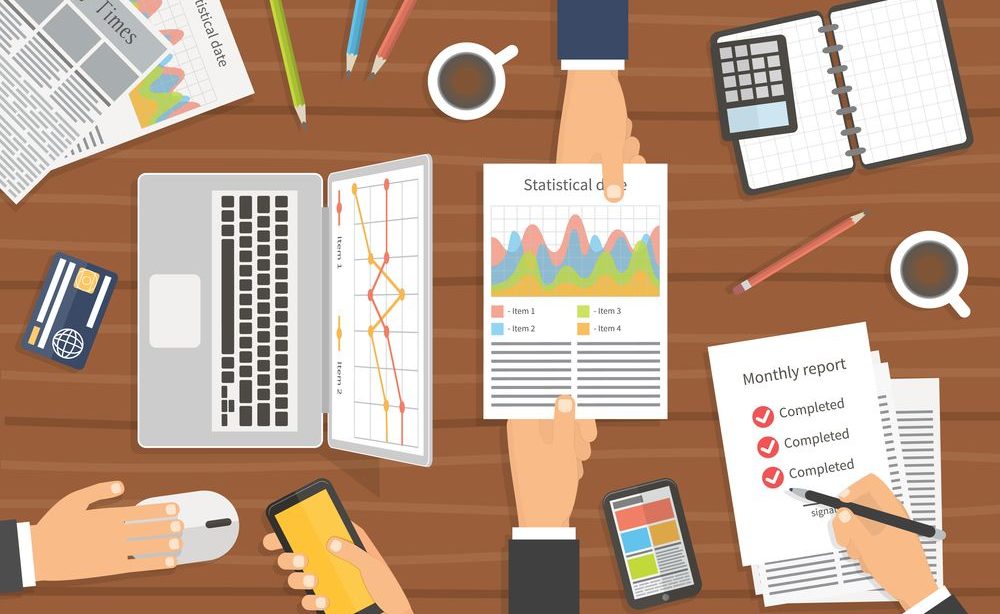 GESTÃO ADMINISTRATIVA          Diante do acompanhamento do Planejamento Operacional, são realizadas reuniões mensais, para estratégias e procedimentos de melhoria das ações dos setores, conforme informações a seguir:Foram detectadas as seguintes deficiências:Integração da equipe interpessoaisInteração entre setoresFeedbackMorosidade no andamento dos processosIniciativa das açõesEstrutura física precáriaFalta de engajamento e produtividade dos funcionários          Mediante ao exposto deste apanhado a secretaria de Finanças decidiu fomentar a integração dos colaboradores para melhoria nos procedimentos e processos a serem realizados, afim de cumprir os objetivos individuais de cada setor levando a alcançar os objetivos gerais da Secretaria de Finanças.Está planejado ás seguintes ações:Palestra Motivacional Intrapessoal e InterpessoalCapacitações TécnicasMontagem de fluxogramaGESTÃO FINANCEIRA E CONTÁBILATIVIDADES A SEREM DESENVOLVIDAS EM 2023Realização de pagamento Controle e acompanhamento da programação financeira em curto prazoControle e acompanhamento, da retenção e recolhimento dos tributos e das contribuições previdenciárias e sociaisControle e acompanhamento, da retenção e recolhimento do INSS (Lei 8.212/91) – todo dia 20 de cada mêsAcompanhamento da situação do município no subsistema CAUC, SIAFI (Sistema Integrado de Administração Financeira do Governo) verificando pendência;Verifica por amostragem, a posição da conciliação bancáriaElaboração dos relatórios de controle interno que integram o processo de prestação de contasAcompanhamento da publicação bimestral dos demonstrativos relativos ao RREOAcompanhamento da publicação semestral dos demonstrativos relativo ao RGFAvaliação dos orçamentos e acompanhamento a execução orçamentária dos órgãos da Administração Direta e Indireta do Município – Diretamente;Elaboração a proposta da Lei de Diretrizes Orçamentárias Elaborar a proposta da Lei Orçamentária;Contabilizar o fechamento das contas do Município – bimestralmente conforme abaixo:PLANEJAMENTO PARA EXECUÇÃO PARA ROTINAS          A presente versão do Plano de Trabalho não intenciona “ esgotar” o rol das ações a serem realizadas pela secretaria de finanças. Outras ações não menos importantes apesar de não estarem previstas neste plano, continuarão a ser executada.          Tais acompanhamentos estarão focados nas orientações previstas pela Legislação específicas, e orientações emanadas da parte do Tribunal de Contas do Estado. Visando dar entendimento ás ações mencionadas neste plano.PRAZO DE ENVIO DE DOCUMENTOS A CONTABILIDADEINFORMAÇÕES COMPLEMENTARES/OBRIGATÓRIASOUTRAS OBRIGAÇÕES BIMESTRAL/ANUAL   O Plano Anual de Trabalho é um instrumento de planejamento que sofre avaliação mensal por meio do qual se observa a situação de cada ação quanto ao seu andamento ou quanto ás suas dificuldades, com o objeto fundamental da busca permanente por melhores resultados.GESTÃO TRIBUTÁRIA          O Departamento de Tributos é responsável por dirigir e executar a política tributária do Município obedecendo á legislação vigente. Tem como objetivo efetuar os lançamentos, fiscalizar e controlar os recebimentos de impostos e taxas, bem como inscrever em Dívida Ativa os créditos oriundos de receitas tributárias ou não tributárias.          As Funções e atividades específicas neste setor são: Atendimento ao público, arrecadar valores, controlar recebimentos, atualizar débitos, controlar parcelamentos, inscrever em dívida ativa, encaminhar débitos para cobrança, manter atualizado o cadastro de contribuintes, processos de abertura de empresas e profissionais autônomos, emissão de Alvarás e Certidões referente a assuntos constantes no cadastro tributário do município, dentre outras atividades previstas em lei.METAS DO SETOR DE TRIBUTOSAumento da arrecadação Municipal;Fiscalização de ações sujeitas á tributação;Conscientizar o contribuinte da importância do pagamento dos tributos;Facilitar aos contribuintes a emissão de documentos via web, como por exemplo: Nota Fiscal Eletrônica e Certidões;Cumprir os prazos determinados em portarias quanto ao calendário de tributação no município;Atualizar o cadastro mobiliário e imobiliário municipal;Descentralizar da sede do município a arrecadação, visto que temos como, por exemplo:Parceria com a Secretaria de Indústria e Comércio para averiguar os pontos comerciais que estão trabalhando na informalidade, sem o devido alvará.PLANO DE AÇÃO DO SETOR DE TRIBUTOSAtualização da legislação municipal, contemplando a Constituição Federal, o código Tributário Nacional, a LC 123/2006, a LC 116/03, com as leis e os regulamentos necessários, dentre outras;Instituição de todos os tributos de competência municipal e do devido regulamento do Processo Tributário Administração;Previsão na legislação das obrigações assessórias para os contribuintes, como a entrega de declarações, cópia de notas fiscais, apresentação de documentos fiscais para vistoria, dentre outras;Implementação e manutenção da atualização do Cadastro Técnico Municipal, com os dados Imobiliário e os Econômicos ou Mobiliários;Lançamento estritamente dentre da lei e cobrança dos impostos, taxas e contribuição de melhorias – IPTU, ITBI, ISSQN, Taxa de Coleta de Lixo e demais Taxa pelo Poder de Polícia, além dos Preços Públicos ou Tarifas;Manutenção de agente fiscal atualizando os cadastros, verificando atividades não licenciadas e homologando o ISSQN;Promoção da gestão dos maiores contribuintes;Gestão do Simples Nacional e integração com as Receita Federal e Estadual;Implantação dos Substitutos Tributários que recolhem o imposto na fonte, evitando a sonegação. Em relação ao IPTU: Fazer uma revisão na planta de valores municipal e um recadastramento imobiliário municipal, passando a cobrar o imposto pelo valor real do imóvel, aumentar o prazo de parcelamento dos débitos fiscais (de contribuintes inscritos na dívida ativa); reduzir as multas; adequar ás infrações e penalidades previstas no Código Tributário.ITBI: Intensificação da fiscalização no que tange a compra e venda de imóveis no município.GESTÃO DE CONVÊNIOS            De acordo com a legislação vigente, o Convênio é todo e qualquer instrumento formal que discipline a transferência de recursos financeiros dos orçamentos da União para um órgão ou entidade da administração pública estadual, distrital ou municipal, direta ou indireta, ou ainda entidade filantrópica sem fins lucrativos na área da saúde (§1º do art. 199 da CF/1988).         Tendo como finalidade a execução de programa de governo envolvendo a realização de projeto, atividade, serviço, aquisição de bens ou evento de interesse recíproco, em regime de mútua cooperação, através do preenchimento de informações para acompanhamento e prestação de conta dos mesmos.           Em 2021 o município de Teotônio Vilela realizou o cadastramento de 11(onze) convênios federais, totalizando um montante de R$20.897.375,00(vinte milhões oitocentos e noventa e sete mil e trezentos e setenta e cinco reais). Segue a baixo um gráfico dos convênios cadastrados e celebrados junto aos ministérios, onde podemos observar que a grande maioria deles foi destinado a saúde do município, observando-se um aumento significativo com relação ao ano anterior.                      Desses onzes convênios, conforme mostra o gráfico acima, a maior parte foi destinado a saúde do município, recursos esses para o Bloco da Atenção de Média e Alta Complexidade, Piso da Atenção Básica, equipamentos para o hospital, construção de quadra esportiva, ampliação e Melhoria de Abastecimento de água e adequação de estradas vicinais, que ainda está sob análise do ministério. Segue o gráfico com os valores recebidos por cada ministério           Em meio ao cadastramento desses 11 convênios, o município deu andamento aos convênios já celebrados em outros anos, segue a baixo um gráfico com a situação de cada um.OBRAS EM ANDAMENTO        Segue abaixo, o andamento de algumas obras que se encontram em execução pelo município de exercícios anteriores, bem como as já entregues a comunidade.Unidade Básica de saúde inaugurada dia 25/03/2021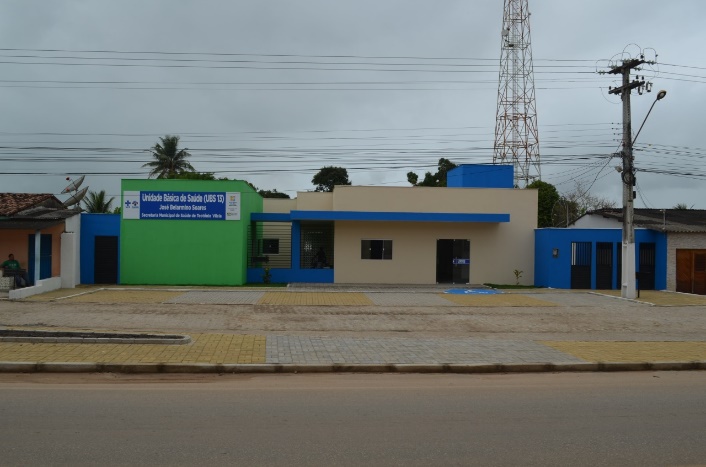 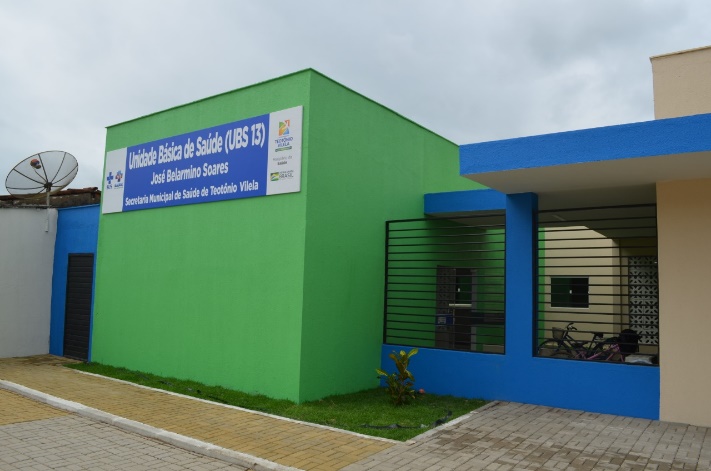 Finalização da Pavimentação do Bairro Juarez Orestes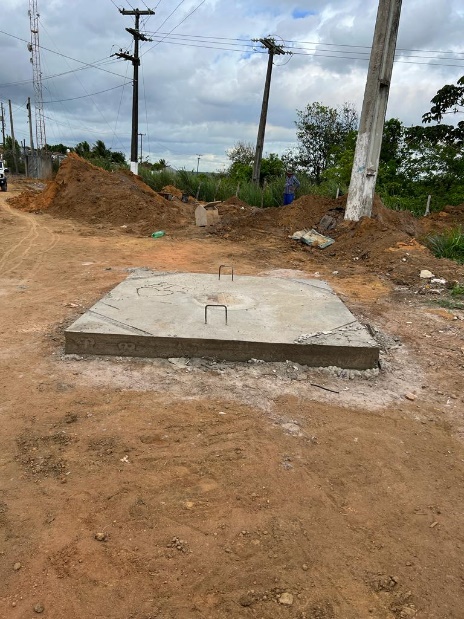 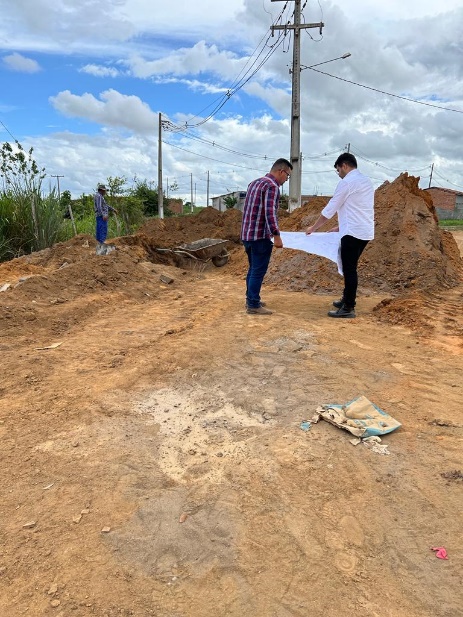 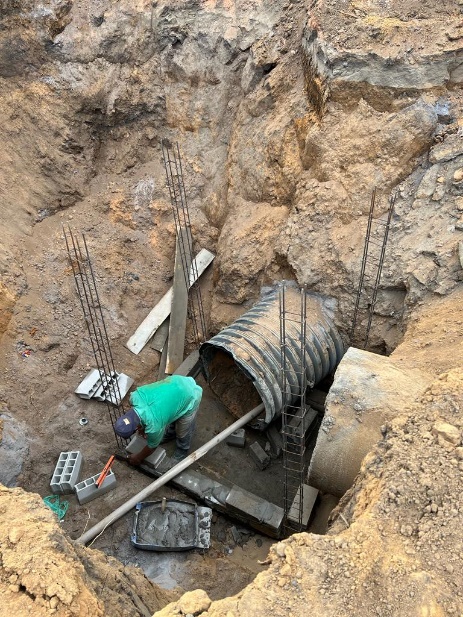 Finalização da Pavimentação do Bairro Miguel Felizardo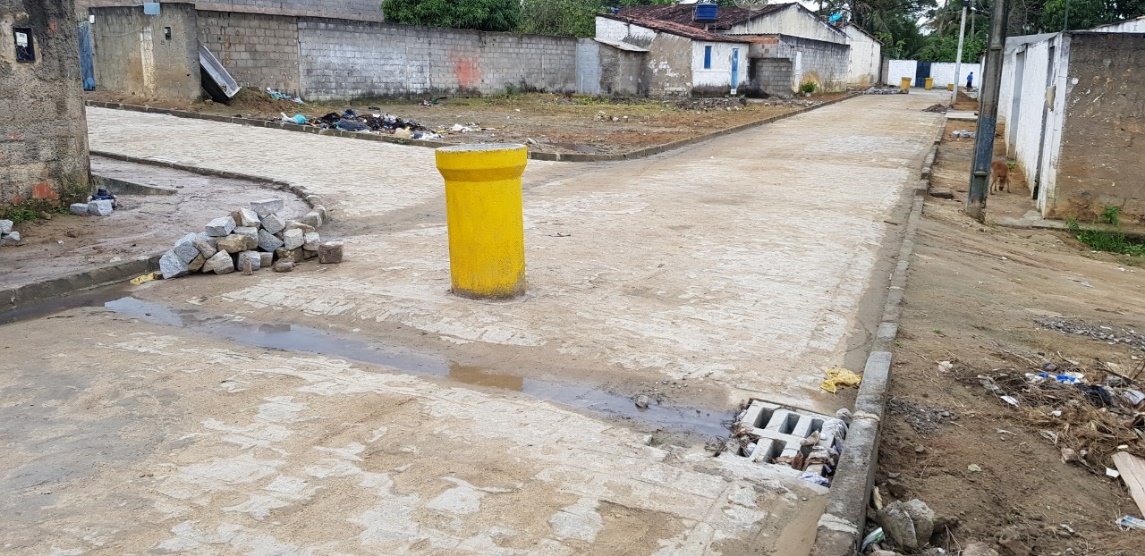 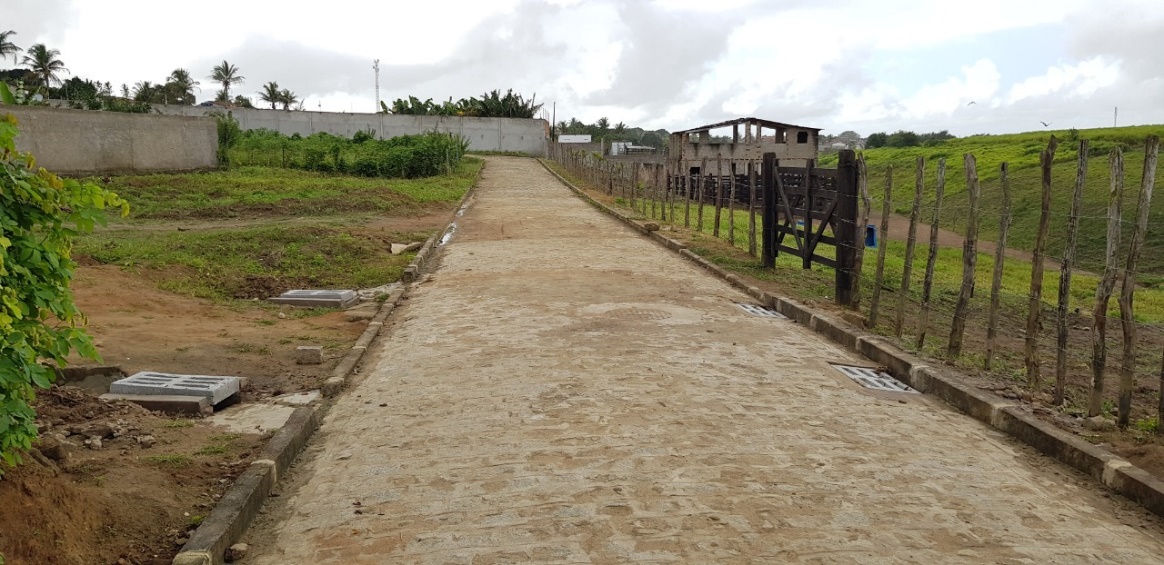               Fazendo um comparativo com os convênios firmados no ano anterior, lembrando que o ano de 2021, foi um ano bem atípico, devido as problemáticas causadas pelo covid-19. Podemos observar que o ano de 2021 teve grandes avanços em relação as emendas recebidas pelos parlamentares.  Segue a baixo o comparativo dos convênios entre os anos de 2020, 2021. GESTÃO DE LICITAÇÃOElaboração de editalConferência de planilhaAdequação de legislaçãoEncaminhamento e acompanhamento de publicaçõesCondução de certame licitatórioNegociação do objeto licitadoElaboração de relatórios pertinentesPreparação de documento de adjudicaçãoOBS: Os números a seguir citados, não foram (UTILIZADOS), uma vez que sua solicitação sequencial, não foi inclusa em quaisquer processos administrativos, não gerando vínculo com a ordem cardial, sendo assim o mesmo não deverá ser considerado, são eles: 11 e 34 da relação de  DISPENSAS, e 05 da relação de INEXIGIBILIDADES do exercício de 2021, mas reafirmo que tal situação não causou prejuízos ao erário e não houve descumprimento da legislação que venha causar penalidades.Sendo o total anual    de 59 processos licitatórios autuados pela Comissão Permanente de Licitação e 115 processos autuados pela Diretoria de Licitação.GESTÃO DE TECNOLOGIA DA INFORMAÇÃOO Setor de Tecnologia da Informação – STI é o órgão responsável pelos serviços de instalação e manutenção de computadores, rede, internet, sonorização e impressoras.O objetivo deste Relatório é informar as atividades desenvolvidas pelo STI no período de janeiro a dezembro de 2021, mostrando aos gestores e secretários da instituição, como também a comunidade em geral os serviços prestados durante todo o ano de 2021.No decorrer desse período, importantes projetos foram desenvolvidos pelo STI, graças ao empenho e esforço do Gestor Municipal em investir na modernização e aperfeiçoamento de toda estrutura pertencente a Prefeitura Municipal de Teotônio Vilela, bem como, apoiar o setor de T.I. com os recursos necessários para execução de suas atividades.No decorrer deste documento, são apresentados, por divisão, os serviços realizados por este setor, a fim de que se cumpra com o dever institucional de prestar informações de suas atividades aos interessados.RELAÇÃO DOS LOCAIS ATENDIDOS PELO S.T.I.C.M.E.I. ACADÊMICO JOSÉ BENEDITO LINHARESC.M.E.I. CAROLINA COELHO DE MEDEIROS PACHECOC.M.E.I. GOV. JOSÉ DE MEDEIROS TAVARESC.M.E.I. LUZINETE SOARES DA SILVAC.M.E.I. MARIA FRANCISCA TEREZA SOARES DA COSTAC.M.E.I. MARIA HELENA ALVIM ORESTESCASA LAR - SEC. ASSISTÊNCIA SOCIALCENTRAL DE ABASTECIMENTO DE MERENDACENTRAL DE CADASTRAMENTO ÚNICO DO BOLSA FAMÍLIACENTRO CULTURAL DR. ADAUTO FERNANDES V. FILHOCENTRO DE APOIO A INCLUSÃO ESCOLAR - CAIECENTRO DE PROCESAMENTO DE DADOS - CPDCENTRO DE REFERÊNCIA A ASSISTÊNCIA SOCIAL - CRAS ICENTRO DE REFERÊNCIA A ASSISTÊNCIA SOCIAL - CRAS IICENTRO DE REFERÊNCIA A ASSISTÊNCIA SOCIAL - CRAS IIICENTRO DE REFERÊNCIA ESPECIALIZADO A ASSIST. SOCIAL - CREASCOMPLEXO EDUCACIONALCONSELHO DE ALIMENTAÇÃO ESCOLAR - CAECONSELHO MUN. DOS DIREITOS DA CRIANÇA E DO ADOLESCENTE CMDCACONSELHO MUNICIPAL DE EDUCAÇÃOCONSELHO TUTELARCONTROLADORIA GERAL E TRANSPARÊNCIACONTROLE INTERNO - PMTVDEFENSORIA PÚBLICA - PREFEITURADEFESA CIVILESCOLA AURÉLIO BUARQUE DE HOLANDAESCOLA CECILIA MEIRELES (POVOADO AGUA DE MENINOS)ESCOLA DE EDUCAÇÃO BÁSICA Pe. JOSEPH MARIUS TOUNIERESCOLA DOM AVELAR BRANDÃO VILELAESCOLA ERIVALDO DE ALMEIDAESCOLA FRANCISCO SEVERIANO DA TRINDADE - DIST. DE GULANDIMESCOLA GERALDO GOMES DE BARROSESCOLA GRACILIANO RAMOSESCOLA JONAS JOSE DOS SANTOS (POVOADO ALTO DO GARROTE)ESCOLA JOSÉ ALUIZIO VILELAESCOLA JOSÉ GERMANO - POVOADO TAPERAESCOLA JOSE MELANIAS PRIMO (POVOADO GULANDIM)ESCOLA JOSÉ PACHECO FILHOESCOLA JOSÉ PEREIRA DE ANDRADEESCOLA MANOEL LOURENÇO DA SILVAESCOLA MARCIO WANDERLEYESCOLA MÍZIA BEZERRA DE FARIASESCOLA MONTEIRO LOBATOESCOLA MUN. DE ENSINO FUND.E INT. ALCIDES DOS SANTOS ANDRADEESCOLA MUNICIPAL DE EDUCAÇÃO BÁSICA CECÍLIA MEIRELESESCOLA MUNICIPAL JOÃO DELFINO DE BARROSESCOLA MUNICIPAL MARIA DE MEDEIROS TAVARESESCOLA MUNICIPAL ODILON FLORENTINOESCOLA PADRE JOSHEP TOURNIERESCOLA PASTOR GEREMIAS AMARO DE FREITASESCOLA PASTOR JOSÉ ALVESESCOLA PASTOR NELSON BONAPARTEESCOLA PROFESSOR GILBERTO FRANCISCO DA SILVAESCOLA PROFESSORA ADRIANA FERREIRA DA COSTAESCOLA PROFESSORA MÁRCIA NEUSILENE DA TRINDADEESCOLA PROFESSORA VERA LUCIA DA SILVAGABINETE DE GESTÃO ADMINISTRATIVAGABINETE DO PREFEITO - PMTVINDÚSTRIA DO CONHECIMENTO - SESI DIST. GULANDIMINSTITUTO DE IDENTIFICAÇÃOJUNTA DE SERVIÇO MILITARLABORATÓRIO DE APRENDIZAGEM CENTRAL - LAPMATADOURO PÚBLICO MUNICIPALPADARIA MUNICIPALPOSTO DE APOIO VIRTUAL DA RECEITA FEDERAL - PAVPREFEITURA MUNICIPAL DE TEOTONIO VILELAPROCURADORIA GERALPROGRAMA CRIANÇA FELIZ - SEC. DE ASSIST. SOCIALSECRETARIA MUNICIPAL DE ADMINISTRAÇÃOSECRETARIA MUNICIPAL DE AGRICULTURASECRETARIA MUNICIPAL DE ASSISTÊNCIA SOCIALSECRETARIA MUNICIPAL DE COMUNICAÇÃOSECRETARIA MUNICIPAL DE CULTURASECRETARIA MUNICIPAL DE EDUCAÇÃOSECRETARIA MUNICIPAL DE ESPORTE E LAZERSECRETARIA MUNICIPAL DE EVENTOSSECRETARIA MUNICIPAL DE FINANÇASSECRETARIA MUNICIPAL DE HABITAÇÃOSECRETARIA MUNICIPAL DE INDÚSTRIA E COMÉRCIOSECRETARIA MUNICIPAL DE INFRAESTRUTURASECRETARIA MUNICIPAL DE MEIO AMBIENTESECRETARIA MUNICIPAL DE SAÚDESECRETARIA MUNICIPAL DE SEGURANÇASECRETARIA MUNICIPAL DE TRÂNSITOSECRETARIA MUNICIPAL DE TRANSPORTESSECRETARIA MUNICIPAL DE URBANISMOSERVIÇO DE CONVIVÊNCIA E FORTALECIMENTO DE VÍNCULOS – SCFVSETOR DE ENGENHARIASETOR DE LICITACAOSETOR DE MANUT. TÉCNICA DE ELÉTRICASETOR DE PATRIMÔNIO, ALMOXARIFADO E ARQUIVOSETOR DE RECURSOS HUMANOS - PREFEITURASETOR DE TECNOLOGIA DA INFORMAÇÃO - S.T.I.SETOR DE TRIBUTOSSETOR DE VIDEOMONITORAMENTO DE CÂMERASSETOR JURÍDICOSISTEMA NACIONAL DE EMPREGO - SINETELECENTRO DO GERAISTIRO DE GUERRA 07/022RELAÇÃO DOS PONTOS DE INTERNET(POR SECRETARIA / SETOR)ATENDIMENTOS TÉCNICOS EXECUTADOS POR SECRETARIATOTAL GERAL = 3.724 atendimentos feitos durante todo o ano.ATENDIMENTOS TÉCNICOS EXECUTADOS POR TÉCNICOTOTAL GERAL = 3.724 atendimentos feitos durante todo o ano.RELAÇÃO DAS IMPRESSORAS(POR REFERÊNCIA DE SECRETARIA / MARCA / MODELO)TOTAL GERAL DE 425 IMPRESSORASPUBLICAÇÕES NO SITE POR MÊS(WWW.TEOTONIOVILELA.AL.GOV.BR)TOTAL DE MATÉRIAS PÚBLICADAS = 252 PUBLICAÇÕESCONSIDERAÇÕES FINAISEste plano foi elaborado com o intuito de fortalecer o município, e que a geração de receitas possa atender a finalidade principal da municipalidade que é proporcionar transparência assim trazendo uma melhor qualidade de vida aos cidadãos. Todas as ações destacadas neste plano são pontos cruciais para que as metas sejam alcançadas.Teotônio Vilela/AL, 14 de Março de 2022JOSÉ NILSON DOS SANTOS FILHOSECRETARIO DE FINANÇAS E PLANEJAMENTOIZABEL CRISTINA DA SILVA TELESCONTADORAMANUELA MÉLO DA SILVACOLABORADORASETORIAL METASAÇÕESINDICADORTesourariaManter saldos atualizadosOrganizar saldos diários de todas as contas existentes nas redes bancárias1 a 5%Preparar SaldosBuscar extratos diários por conta bancária1 a 5%Conferir lançamentosConciliação financeira dos pagamentos do dia anterior1 a 5%Instrumentalizar ProcessoOrganizar processos de pagamentos em consonância com a legislação1 a 5%Secretaria de FinançasOtimizar a utilização de ativosImplementar processos de arrecadação1 a 5%Manter a eficiência na logísticaEstruturar logística de processo1 a 5%Manter o clima positivoProporcionar dinâmica motivacional ao servidor1 a 5%Melhorar a capacidade técnicaCapacitar capital humano1 a 5%Elevar o grau de satisfação dos fornecedores/cidadãoFornecer serviços de qualidade1 a 5%Consolidar informação financeiraManter dados em tempo real1 a 5%Estruturar setores de execuçãoAdequar setores a sua funcionalidade1 a 5%SETORIALMETASAÇÕESINDICADORContabilidadeLançar Receitas por RubricaOrganizar e lançar receitas mensais por rubrica1 a 5%Gerar EmpenhoOrganizar processos de empenho em consonância com a legislação1 a 5%1 a 5%Gerar LiquidaçãoConferência de atesto do almoxarifado na nota fiscal1 a 5%Confirmação entre nota fiscal e nota de empenho1 a 5%1 a 5%Gerar Nota de PagamentoVerificação e conciliação bancária1 a 5%Fechamento Receita e DespesasEncerramento bimestral e receitas e despesas1 a 5%SETORIALMETASAÇÕESINDICADORArrecadaçãoAumentar ArrecadaçãoLançar os impostos e taxas1 a 5%Fiscalização de ações sujeitas á tributaçãoConscientização sobre a importância do tributo1 a 5%Atualização cadastro mobiliárioCenso anual de cadastro mobiliário1 a 5%SETORIALMETASAÇÕESINDICADORGestão de ConvêniosCaptar RecursosBuscar projetos de interesse da gestão1 a 5%Gerir ConvêniosAlimentar e gerir os sistemas de análise com andamento das obras conveniadas1 a 5%SETORIALMETASAÇÕESINDICADOREngenhariaProjetar ObraElaboração de projetos de obras1 a 5%Executar ObraOrçamento de Obras1 a 5%Fiscalizar ObraAssessoria na fiscalização do código de edificações1 a 5%Gerir contratos de obrasAcompanhamento execução da obra1 a 5%SETORIALMETASAÇÕESINDICADORLicitaçãoMinuta do EditalElaborar certame1 a 5%Conduzir Certame1 a 5%Negociar o objeto licitado1 a 5%Elaborar Relatório Final1 a 5%Adjudicar o certame1 a 5%Publicar resultado1 a 5%SICAPMENSALSIOPSMENSALSIOPEMENSALSICONFMENSALPRESTAÇÃO DE CONTASANUAL – 30 DE ABRIL DE 2022REMESSASPRAZOSOrçamento 2022Até 28/021º remessaAté 28/022º remessaAté 30/033º remessaAté 30/044º remessaAté 30/055º remessaAté 30/066º remessaAté 30/08/227º Remessa – Fechamento – Balanço GeralAté 15/09/22ITEMATIVIDADEEXERCUÇÃOTEMPO1CADASTRO DE FORNECIMENTO DIÁRIOINSERIR TODOS OS DADOS CADASTRAIS: NOME, CNPJ, ENDEREÇO.2 MINUTOS2RECEBIMENTOS DE NOTAS FISCAIS DAS COMPRAS, ATRAVES DE NOTAS FISCAIS ENVIADAS NO EMAIL PARA EMPENHAR NO PRAZO DIARIOIMPRESSÃO DAS NOTAS FISCAIS E RECIBOS RECEBIDOS ATRAVÉS DO EMAIL, ATÉ AS 14HS – DIARIAMENTE.3 MINUTOS3PROCESSOS DE EMPENHO DIÁRIORECEBIMENTO DA ORDEM DE FORNECIMENTO OU NOTA FISCAL, COLOCAR EM CAPA DE PROCESSO, PREENCHER AO DADOS OBRIGATÓRIOS: NOME DO FORNECEDOR, VALOR DO SERVIÇO OU MATERIAL, ANALISAR QUE TIPO DE MATERIAL OU SERVIÇO, CLASSIFICAR DE ACORDO AO ORÇAMENTO VIGENTE, COM EVENTO CONTÁBIL, VPD, MODALIDADE DE LICITAÇÃO, CONTATO, NORMA/GLOBAL.20 MINUTOS4DIGITALIZAÇÃO DE ORDEM DE SERVIÇOS DIÁRIOPROCESSO PRONTO, SEGUE PARA DIGITALIZAÇÃO O DIGITADOR INSERI TODOS OS DADOS O SISTEMA DE CONTABILIDADE. COLOCAR CARIMBO E EMPENHADO NORMAL OU GLOBAL3 MINUTOS5DIGITAÇÃO DE ORDEM DE FORNECIMENTO DIÁRIOPROCESSO PRONTO SEGUE PARA DIGITAÇÃO, COM 50 ITENS, COLOCAR CARIMBO DE EMPENHO NORMAL OU GLOBO15 MINUTOS6RECEBIMENTO DE CONTRATOS PARA EMPENHOANALISAR E FAZERO MESMO PROCEDIMENTO PARA EMPENHO E COLOCAR CARIMBO DE EMPENHO GLOBAL20 MINUTOS7PROCESSAMENTO DA FOLHA DE PAGAMENTORECEBIMENTO VIA EMAIL, IMPRIME TODAS AS SECRETARIAS, SEPARADAS EM FOLHA BRUTA E DESCONTOS, PREPARAR PROCESSO DE ACORDO COM ORÇAMENTO VIGENTE6 DIAS UTÉIS8ENVIAR PROCESSAR PARA O FINANCEIRO DIÁRIOCONFERIR SE ESTÃO TODOS COM CARIMBO, SEPARAR POR SECRETARIA/RECURSOS, COLOCAR NO MALOTE DE ENVIO.30 MINUTOS9RECEBIMENTO DO PROCESSO PAGO DIÁRIORECEBER E CONFERIR PROCESSO PAGO, POR RECURSO NO EXTRATO DE CONTA CORRENTE, CONCILIANDO VALOR E FORNECEDOR20 MINUTOS10BAIXA NO PAGAMENTO NO SISTEMA DA CONTABILIDADEENTRAR NO SISTEMA POR SECRETARIA, LOCALIZAR O FORNECEDOR, VALOR DO PROCESSO EMPENHADO E DAR BAIXA POR CONTA CORRENTE E COLOCAR CARIMBO DE PAGO 2 MINUTOS11LANÇAMENTO DAS RECEITAS POR RUBRICALANÇAR AS RECEITAS POR RUBRICA E RECURSO E POR CONTA CORRENTE3 MINUTOS POR RUBRICA12TRANSFERÊNCIA FINANCEIRALANÇAR PARA OS FUNDOS AS CONTRAPARTIDAS3 MINUTOS POR CONTA CORRENTE13TRANFERÊNCIA ENTRE CONTASLANÇAR AS TRANSFERENCIAS BANCARIAS3 MINUTOS POR CONTA CORRENTE14CONFERÊNCIA PARA FECHAMENTOIMPRIMIR RELATÓRIOS POR CONTA CORRENTE E FECHAR POR CONTA24 HORAS15RELATÓRIO DO TRIBUTOS MUNICIPAIS (ARRECADAÇÃO DIÁRIA)RECEBIDO DO SETOR DE TRIBUTOS (DIÁRIO) – DEPENDER DO RETORNO DO BANCO (FINANCEIRO)20 MINUTOS16EXTRATO DAS CONTAS CORRENTES (DIÁRIO)LANÇAMENTO E CONFERÊNCIA DIÁRIA60 MINUTOS17EXTRATO DA DAF – REPASSE FEDERAL (DIÁRIO)LANÇAMENTO E CONFERÊNCIA DIÁRIA30 MINUTOS18RELATÓRIO DOS REPASSES DO ESTADO (DIÁRIO)LANÇAMENTO E CONFERÊNCIA DIÁRIA30 MINUTOS19RELATÓRIO DOS REPASSE SAÚDE/FNS DIÁRIO)LANÇAMENTO E CONFERÊNCIA DIÁRIA30 MINUTOS20RELATÓRIO DOS REPASSE FMAS (DIÁRIO)LANÇAMENTO E CONFERÊNCIA DIÁRIA30 MINUTOS21RELATÓRIO DOS REPASSE FNDE (DIÁRIO)LANÇAMENTO E CONFERÊNCIA DIÁRIA30 MINUTOS22DECRETOSLANÇAR A SUPLEMENTAÇÃO/TRANSPOSIÇÃO1 HORA23BALANCETES E ENCADENARIMPRIMIR TODAS AS PEÇAS: RESUMO MENSAL, DEMONSTRATIVO DE RECEITA, DEMONSTRATIVO DE DESPESA, EXTRATOS POR CONTA, DECRETO E LIVRO DIÁRIO.3 HORAS24PROCESSO DE ARQUIVAMENTOCONFERIR POR SECRETARIA E RECURSO, COLOCAR EM CAIXA ARQUIVO NA COR ESPECÍFICA E ENVIAR PARA O ARQUIVO GERAL1 HORA POR CAIXA COM 140 PROCESSOSTIPO DE DOCUMENTOPRAZOCONTRATOAPÓS ASSINATURA – DIÁRIOORDEM DE FORNECIMENTO/SERVIÇOAPÓS ASSINATURA – DIÁRIONOTAS FISCAISATÉ ÁS 14 HORAS – DIÁRIORECIBOSATÉ ÁS 14 HORAS – DIÁRIOFOLHA DE PAGAMENTO06 DIAS ÚTEIS ANTERIOR AO ÚLTIMO DIA ÚTIL DO MÊSCERTIDÕESDIÁRIO – NO PAGAMENTO DO PROCESSOPORTAL DE TRANSPARÊNCIAENVIO ATÉ AS 18HS PARA QUE SEJA PUBLICADO NO DIA SEGUINTEARQUIVO DO RH E PATRIMÔNIO05 DIAS ÚTEIS DE CADA BIMESTRE1ENVIO PORTAL TRANSPARÊNCIAGERAR ARQUIVOS EM TXT, ENTRAR NO SITE DO TCE E ENVIAR COM CERTIFICADO DIGITAL – ENVIO DIÁRIO3 HORAS2ELABORAÇÃO DE BALANCETE MENSALCONFERIR DADOS CONTÁBEIS, CLASSIFICAÇÃO, CONTA CORRENTE, RAZÃO, DECRETOS – MESAL24 HORAS3CONFERÊNCIA DO RAZÃOMENSAL8 HORAS4CONSOLIDAÇÃO DOS FUNDO E AUTARQUIASCONSOLIDAR E CONFERIR POR ENTIDADE – MENSAL12 HORAS5SOLICITAÇÃO DE ARQUIVOS PARA ENVIO SICAP 07 RELATÓRIOS DA FOLHA03 RELATÓRIOS DO PATRIMÔNIOPROCESSOS LICITÁTORIOSAGUARDAR O RECEBIMENTO DOS RELATÓRIO – BIMESTRAL4 HORAS6PREPARAÇÃO PARA ENVIO DE SICAP BIMESTRALMENTEGERAR 51 RELATÓRIOS – CONTABILIDADE – RH PATRIMÔNIO – ANALISAR/TRATAR3 HORAS7TRATAMENTO DOS AQUIVOS PARA ENVIOANALISAR PARA ENVIO DO SICAP8 HORAS8ENVIO DO SICAP BIMESTRALRELATÓRIOS ANALISADOS, PROCEDER O ENVIO ATRAVÉS DE CERTIFICADO DIGITAL, CONTADOR, PREFEITO E CONTROLE INTERNO4 HORAS9ASSINATURAS NO TCE/AL BIMESTRALAGUARDANDO PREFEITO/ORDENADOR E CONTROLE ASSINAR10 MINUTOS1SIOPSPREENCHER OS RELATÓRIOS DO FNS, ENVIAR E HOMOLOGAR – BIMESTRAL5 DIAS2SISTN/BIMESTRALRREORGFPREENCHER RELARIOS DA CAIXA RREO E RGF, IMPRIMIR, COLHER ASSINATURAS E PROTOCOLAR NA CAIXA PARA HOMOLOGAÇÃO8 HORAS3CAIXA/GIDUR/CAUCRREO BIMESTRALRGF QUADRIMESTRALARRECADAÇÃO ANUALPREPARAR AS DECLARAÇÕES DO RREO/RGF/ARRECADAÇÃOPREPARAR OFICIOSCOLHER ASSINATURAS E PROTOCOLAR12 HORAS4SIOPEPREENCHER OS RELATÓRIOS DO FNDE, ENVIAR E HOMOLOGAR - BIMESTRAL5 DIAS5SICONFPEENCHER OS RELATÓRIOS DO TESOURO E ENVIAR E HOMOLOGAR – BIMESTRAL5 DIAS6ELABORAÇÃO DA LDOELABORAR LDO, PRAZO 15 DE ABRIL – ANUAL10 DIAS7ELABORAÇÃO LOAELABORAR LOA, PRAZO 30 DE AGOSTO – ANUAL40 DIAS8AUDIÊNCIA PÚBLICALDO AUDIÊNCIA – ANUALLOA AUDIÊNCIA – ANUALRREO AUDIÊNCIA – BIMESTRAL – 06 BIMESTRESRGF AUDIÊNCIA – QUADRIMESTRAL – 03 QUADRIMESTREGESTÃO SAÚDE – QUADRIMESTRE – 03 QUADRIMESTREMODALIDADEQUANTIDADEQUANTIDADEQUANTIDADEPregão EletrônicoPregão EletrônicoPregão Eletrônico115Tomadas de PreçosTomadas de PreçosTomadas de Preços04InexigibilidadesInexigibilidadesInexigibilidades14Dispensas de LicitaçãoDispensas de LicitaçãoDispensas de Licitação40AdesãoAdesãoAdesão01Chamadas PúblicasChamadas PúblicasChamadas Públicas02ConviteConviteConvite01PREGÃO ELETRÔNICOPREGÃO ELETRÔNICOPREGÃO ELETRÔNICOPREGÃO ELETRÔNICOPREGÃO ELETRÔNICOPREGÃO ELETRÔNICOORDEMNº PREGÃONº PREGÃOOBJETOSOLICITANTESITUAÇÃONº 001/2021Nº 001/2021Aquisição de Insumos para Adutora do Polo Industrial Governador Eduardo CamposInfraestruturaContratadoNº 002/2021Nº 002/2021Aquisição de Medicamentos e CorrelatosSaúdeContratadoNº 003/2021Nº 003/2021Aquisição de Combustível (Diesel Comum, Diesel S10 e Gasolina Comum)TransporteContratadoNº 004 /2021Nº 004 /2021Aquisição de Medicamentos e CorrelatosSaúdeContratadoNº 005/2021Nº 005/2021Aquisição de Medicamentos e CorrelatosSaúdeFracassadoNº 006/2021Nº 006/2021Aquisição de Medicamentos e CorrelatosSaúdeFracassadoNº 007/2021Nº 007/2021Aquisição de Móveis para Unidades da SaúdeSaúdeCanceladoNº 008/2021Nº 008/2021Aquisição de Utensílios para Produção e ArmazenamentoIndústria e ComércioContratadoNº 009/2021Nº 009/2021Aquisição de Medicamentos e CorrelatosSaúdeContratadoNº 010/2021Nº 010/2021Aquisição de Merenda EscolarEducaçãoContratadoNº 011/2021Nº 011/2021Aquisição de Combustíveis fora do Município (Maceió)TransporteContratadoNº 012/2021Nº 012/2021Aquisição de Reagentes com ComodatoSaúdeDesertaNº 013/2021Nº 013/2021Aquisição de Medicamentos e CorrelatosSaúdeContratadoNº 014/2021Nº 014/2021Aquisição de Medicamentos e CorrelatosSaúdeContratadoNº 015/2021Nº 015/2021Aquisição de Equipamentos AutomotivosTransporteContratadoNº 016/2021Nº 016/2021Aquisição de Aparelhos Eletroeletrônicos e EletrodomésticosEducaçãoContratadoNº016.1/2021Nº016.1/2021Aquisição de Aparelhos Eletroeletrônicos e EletrodomésticosEducaçãoAndamentoNº 017/2021Nº 017/2021Aquisição de Equipamentos e Materiais de InformáticaFinanças e PlanejamentoContratadoNº 018/2021Nº 018/2021Aquisição de Medicamentos e CorrelatosSaúdeContratadoNº 019/2021Nº 019/2021Aquisição de Medicamentos e CorrelatosSaúdeContratadoNº 020/2021Nº 020/2021Aquisição de Medicamentos e CorrelatosSaúdeCanceladoNº 021/2021Nº 021/2021Aquisição de Materiais e Equipamentos de FisioterapiaSaúdeContratadoNº 022/2021Nº 022/2021Aquisição de Cestas BásicasAssistênciaContratadoNº 023/2021Nº 023/2021Contratação de empresa Especializada em Locação de MamógrafoSaúdeContratadoNº 024/2021Nº 024/2021Aquisição de MotocicletasTransporteFracassadoNº024.1/2021Nº024.1/2021Aquisição de MotocicletasTransporteContratadoNº 025/2021Nº 025/2021Aquisição de Luvas e Máscaras CirúrgicasSaúdeContratadoNº 026/2021Nº 026/2021Aquisição de Medicamentos e CorrelatosSaúdeContratadoNº 027/2021Nº 027/2021Aquisição de Medicamentos e CorrelatosSaúdeContratadoNº 028/2021Nº 028/2021Aquisição de Equipamentos Hospitalares e LaboratoriaisSaúdeSuspensoNº 029/2021Nº 029/2021Aquisição de Materiais de Consumo (pedras paralelepípedo em rocha granilítica, areia grossa e meio fio em concreto pré-moldado).InfraestruturaFracassadoNº 030/2021Nº 030/2021Aquisição de Reagentes com ComodatoSaúdeDesertaNº 031/2021Nº 031/2021Aquisição de Materiais de ExpedienteAdministraçãoContratadoNº031A/2021Nº031A/2021Aquisição de Materiais de ExpedienteAdministraçãoContratadoNº 032/2021Nº 032/2021Aquisição de Sementes para PlantioAgriculturaContratadoNº 033/2021Nº 033/2021Aquisição de Equipamentos de MonitoramentoSegurançaContratadoNº 034/2021Nº 034/2021Aquisição de Oxigênio MedicinalSaúdeContratadoNº 035/2021Nº 035/2021Aquisição de EPIS, Equipamentos Médicos e Medicamentos CorrelatosSaúdeContratadoNº 036/2021Nº 036/2021Aquisição de Varredeira MecânicaTransporteSuspensoNº 037/2021Nº 037/2021Aquisição de Enxoval para BebêAssistênciaContratadoNº 038/2021Nº 038/2021Aquisição de MobíliaAssistênciaContratadoNº 039/2021Nº 039/2021Aquisição de Medicamentos e CorrelatosSaúdeContratadoNº 040/2021Nº 040/2021Aquisição de Insumos LaboratoriaisSaúdeContratadoNº 041/2021Nº 041/2021Aquisição de Testes RápidosSaúdeContratadoNº 042/2021Nº 042/2021Aquisição de HortifrutiAdministraçãoSuspensoNº 043/2021Nº 043/2021Aquisição de FardamentosAdministraçãoContratadoNº 044/2021Nº 044/2021Aquisição de Serviços FuneráriosAssistênciaContratadoNº 045/2021Nº 045/2021Aquisição de Equipamentos de Radiocomunicação Profissional Analógico/DigitalTransporteFracassadoNº045.1/2021Nº045.1/2021Aquisição de Equipamentos de Radiocomunicação Profissional Analógico/DigitalTransporteContratadoNº 046/2021Nº 046/2021Aquisição de Peças de DesgastesTransporteContratadoNº046.1/2021Nº046.1/2021Aquisição de Peças de DesgastesTransporteContratadoNº 047/2021Nº 047/2021Aquisição de Materiais de limpeza, Higiene Pessoal e Descartáveis e Material Elétrico (pilha)AdministraçãoContratadoNº047.1/2021Nº047.1/2021Aquisição de Materiais de limpeza, Higiene Pessoal e Descartáveis e Material Elétrico (pilha) - 2ª ChamadaAdministraçãoContratadoNº 048/2021Nº 048/2021Contratação de Empresa para Aquisição de Livros de Apoio Pedagógico para acompanhamento PRÓ-SAEB, 5º e 9º ano do Ensino Fundamental Anos Iniciais e Finais.EducaçãoContratadoNº 049/2021Nº 049/2021Aquisição de CombustíveisTransporteContratadoNº 050/2021Nº 050/2021Aquisição de Gêneros AlimentíciosAdministraçãoContratadoNº 051/2021Nº 051/2021Serviços de Recapagem de PneusTransporteSessão DesertaNº051.1/2021Nº051.1/2021Serviços de Recapagem de PneusTransporteSessão DesertaNº051.2/2021Nº051.2/2021Serviços de Recapagem de PneusTransporteSessão DesertaNº 052/2021Nº 052/2021Aquisição de Materiais Pré-MoldadosInfraestruturaContratadoNº 053/2021Nº 053/2021Aquisição de Medicamentos e CorrelatosSaúdeContratadoNº 054/2021Nº 054/2021Aquisição de CarnesAdministraçãoContratadoNº 055/2021Nº 055/2021Aquisição de Material de ArmarinhoAssistênciaContratadoNº 056/2021Nº 056/2021Aquisição de Óleos LubrificantesTransporteContratadoNº 057/2021Nº 057/2021Aquisição de Materiais de construção em GeralInfraestruturaContratadoNº 058/2021Nº 058/2021Aquisição de Materiais de construção em GeralInfraestruturaContratadoNº 059/2021Nº 059/2021Aquisição de Fogos de ArtifíciosEventosContratadoNº 060/2021Nº 060/2021Aquisição de Tabletes e Aparelhos Telefônicos CelularesFinanças e PlanejamentoContratadoNº 061/2021Nº 061/2021Aquisição de Serviços GráficosAdministraçãoContratadoNº 062/2021Nº 062/2021Aquisição de Materiais de Consumo (Pedras Paralelepípedo em Rocha Granilítica, Areia Grossa e Meio Fio em Concreto Pré-MoldadosInfraestruturaContratadoNº 063/2021Nº 063/2021Aquisição de Gêneros alimentícios - Merenda EscolarEducaçãoContratadoNº 064/2021Nº 064/2021Aquisição de PneusTransporteContratadoNº064.1/2021Nº064.1/2021Aquisição de PneusTransporteContratadoNº 065/2021Nº 065/2021Aquisição de Veículos NovosFinanças e PlanejamentoContratadoNº 066/2021Nº 066/2021Aquisição de Gêneros Alimentícios - Cestas BásicaAssistênciaContratadoNº 067/2021Nº 067/2021Aquisição de Aparelhos de Ar CondicionadoAdministraçãoContratadoNº067.1/2021Nº067.1/2021Aquisição de Aparelhos de Ar CondicionadoAdministraçãoContratadoNº 068/2021Nº 068/2021Aquisição de Equipamentos Hospitalares e LaboratoriaisSaúdeSessão DesertaNº 069/2021Nº 069/2021Prestação de Serviços de Manutenção Preventiva e Corretiva de Veículos e Máquinas com Fornecimento de Peças e ComponentesTransporteContratadoNº 070/2021Nº 070/2021Contratação de Empresa especializada no Serviço de Fotografia, Filmagem, data show e droneComunicaçãoContratadoNº 071/2021Nº 071/2021Aquisição de Equipamentos e Materiais de InformáticaFinanças e PlanejamentoContratadoNº 072/2021Nº 072/2021Contratação de empresa especializada para Coleta, Transporte e Destinação, adequados, dos efluentes líquidos industriais de animais abatidos no Matadouro Público MunicipalAgriculturaContratadoNº 073/2021Nº 073/2021Aquisição de Veículos Novos (zero km)TransporteContratadoNº 074/2021Nº 074/2021Aquisição de alimentação pronta (Tipo Quentinha)AdministraçãoContratadoNº 075/2021Nº 075/2021Aquisição de Gêneros Alimentícios para Padaria MunicipalAdministraçãoContratadoNº 076/2021Nº 076/2021Aquisição de MedicamentosSaúdeContratadoNº 077/2021Nº 077/2021Aquisição de Leites e Suplementos AlimentarAssistênciaContratadoNº 078/2021Nº 078/2021Aquisição de Kit de Tinta para Bulk e Toner para impressorasFinanças e PlanejamentoContratadoNº 079/2021Nº 079/2021Aquisição de Água Mineral Potável e Gás Liquefeito de Petróleo - GLP e Vasilhames para Água 20L e Gás 13KGAdministraçãoContratadoNº 080/2021Nº 080/2021Contrato Locação de Veículos para Transporte EscolarEducaçãoContratadoNº 081/2021Nº 081/2021Aquisição de Gêneros Alimentícios - Tipo MacarrãoAdministraçãoContratadoNº 082/2021Nº 082/2021Aquisição de Equipamentos e Materiais PermanentesSaúdeContratadoNº 083/2021Nº 083/2021Aquisição de Equipamentos e Materiais para Soldas e EPI'sTransporteContratadoNº 084/2021Nº 084/2021Aquisição de Aparelhos Eletrônicos e EletrodomésticosAdministraçãoContratadoNº 085/2021Nº 085/2021Aquisição de Equipamentos e Materiais Permanentes - EMENDA 1180-01 e 1180-03SaúdeContratadoNº 086/2021Nº 086/2021Aquisição de Móveis para Unidades de SaúdeSaúdeSuspensoNº 087/2021Nº 087/2021Aquisição de Equipamentos e Materiais PermanenteSaúdeContratadoNº 088/2021Nº 088/2021Aquisição de Material de Construção AlvenariaInfraestruturaContratadoNº 089/2021Nº 089/2021Aquisição de Material de Construção 2ª parteInfraestruturaContratadoNº 090/2021Nº 090/2021Aquisição de Medicamentos e CorrelatosSaúdeContratadoNº 091/2021Nº 091/2021Aquisição de Camas BoxAssistênciaFracassadoNº 092/2021Nº 092/2021Aquisição de Equipamentos de Áudio e outrosAdministraçãoContratadoNº 093/2021Nº 093/2021Aquisição de Material de Construção Geral 03InfraestruturaContratadoNº 094/2021Nº 094/2021Serviços de HospedagemAdministraçãoSessão DesertaNº 095/2021Nº 095/2021Aquisição de Materiais de Construção em Geral, tais como: conexões e peças hidráulicas/sanitáriasInfraestruturaContratadoNº 096/2021Nº 096/2021Aquisição de Cadeiras de Rodas e ÓrtesesSaúdeContratadoNº 097/2021Nº 097/2021Aquisição de Materiais para Tratamento de lesões de peleSaúdeContratadoNº 098/2021Nº 098/2021Aquisição de Materiais de Construção em Geral, tais como: conexões, peças, acessórios elétricos, hidráulicos, sanitários e etcInfraestruturaContratadoNº 099/2021Nº 099/2021Aquisição de Equipamentos e Materiais Permanentes - EMENDA: 11780.685000/1180-09SaúdeContratadoNº 100/2021Nº 100/2021Aquisição de BicicletasEducaçãoContratadoNº 101/2021Nº 101/2021Aquisição de NotebooksEducaçãoContratadoNº 102/2021Nº 102/2021Aquisição de Oxigênio MedicinalSaúdeSuspensoNº 103/2021Nº 103/2021Aquisição de Pneus NovosTransporteContratadoNº 104/2021Nº 104/2021Aquisição de Merenda Escolar – Tipo CarnesEducaçãoContratadoNº 105/2021Nº 105/2021Aquisição de Lençóis e TecidosSaúdeContratadoADESÃO A ATA DE REGISTRO DE PREÇOS – MUN. DE CAMPO ALEGREADESÃO A ATA DE REGISTRO DE PREÇOS – MUN. DE CAMPO ALEGREADESÃO A ATA DE REGISTRO DE PREÇOS – MUN. DE CAMPO ALEGREADESÃO A ATA DE REGISTRO DE PREÇOS – MUN. DE CAMPO ALEGREADESÃO A ATA DE REGISTRO DE PREÇOS – MUN. DE CAMPO ALEGREADESÃO A ATA DE REGISTRO DE PREÇOS – MUN. DE CAMPO ALEGREORDEMORDEMNº ADESÃODESCRIÇÃO DO OBJETOSOLICITANTESITUAÇÃO0101N°001/2021Adesão ao Pregão Eletrônico nº019/2021.1, Atas de Registros de Preços 001-PE019/2021, 002- PE019/2021.1, 003-PE019/2021.1 e 004-PE019/2021, pertecente ao Munícipio de Campo Alegre/AL, SOB O OBJETO: Prestação de Serviços de Locação de Estruturas e Equipamentos para realização de eventos.SaúdeContratadoCHAMADAS PÚBLICASCHAMADAS PÚBLICASCHAMADAS PÚBLICASCHAMADAS PÚBLICASCHAMADAS PÚBLICASCHAMADAS PÚBLICASORDEMORDEMNº C.P.DESCRIÇÃO DO OBJETOSOLICITANTESITUAÇÃO0101N°001/2021Chamada Pública para Aquisição de Gêneros Alimentícios, advindos da Agricultura Familiar do Empreendedor Familiar Rural.EducaçãoContratado0202Nº 002/2021Aquisição de Alimentos da Agricultura Familiar, através do Programa de Aquisição de Alimentos (PAA), por meio da Modalidade Compra Institucional do Munícipio de Teotônio Vilela/AL – PA: 0604001/2021.AdministraçãoContratadoCONVITECONVITECONVITECONVITECONVITECONVITEORDEMNº CVNº CVDESCRIÇÃO DO OBJETOSOLICITANTESITUAÇÃO01N° 001/2021N° 001/2021Contratação de Empresa para fornecimento de Óculos de grau, incluindo lentes simples, bifocais ou multifocais progressivas, armação e estojo para armazenamento.Assistência SocialContratadoINEXIGIBILIDADE INEXIGIBILIDADE INEXIGIBILIDADE INEXIGIBILIDADE INEXIGIBILIDADE INEXIGIBILIDADE ORDEMNº INEX.Nº INEX.DESCRIÇÃO DO OBJETOSOLICITANTESITUAÇÃO01001/2021001/2021Contratação de empresa para Acessos á ferramentas de PESQUISAS e COMPARAÇÃO de preços – Banco de PreçosFinanças e PlanejamentoContratado02002/2021002/2021Contratação de Empresa Especializada em Formação continuada e Assessoria Específica Gestoras Escolares e Equipe Técnica da SEMED, quanto ao retorno das aulas presenciais – Ensino Hibrido.EducaçãoContratado03002A/2021002A/2021Contratação de empresa especializada para Serviços Técnicos e Profissionais em Consultoria Jurídica - PMVProcuradoria GeralContratado04003/2021003/2021Contratação de empresa Especializada em Serviços de Manutenção para Equipamentos Marca KONICA MINOLTA CR.SaúdeContratado05004/2021004/2021Contratação de empresa especializada para Serviços Técnicos e Profissionais em Consultoria Jurídica - PAAProcuradoria GeralContratado06005/2021005/2021Não utilizado07006/2021006/2021Contratação de Banda artística Japinha CondéEventosContratado08007/2021007/2021Contratação de Banda artística Leandro BorgesEventosContratado09008/2021008/2021Contratação de Banda artística Tarcísio do AcordeonEventosContratado10009/2021009/2021Contratação de Banda Artística Avine VinnyEventosContratado11010/2021010/2021Contratação de Banda artística Kevi JonnyEventosContratado12011/2021011/2021Contratação de Banda artística Nadson O ferinhaEventosContratado13012/2021012/2021Contratação de Banda artística Ninéia OliveiraEventosContratado14013/2021013/2021Contratação de Banda artística Ana LoboEventosContratadoTOMADAS DE PREÇOSTOMADAS DE PREÇOSTOMADAS DE PREÇOSTOMADAS DE PREÇOSTOMADAS DE PREÇOSTOMADAS DE PREÇOSORDEMNº T.P.Nº T.P.DESCRIÇÃO DO OBJETOSOLICITANTE01001/2021001/2021Contratação de empresa especializada para Execução de Obras de Engenharia para a Construção de Unidade de Atendimento Especializada em Saúde Mental - CAPSSaúdeContratado02002/2021002/2021Contratação de empresa especializada para execução de obras de engenharia para a construção de um complexo nutricionalAssistência SocialContratado03003/2021003/2021Construção de (uma) escola de 06(seis) salas padrão fnde e quadra poliesportiva coberta com vestiário.EducaçãoContratado04004/2021004/2021Contratação de empresa especializada para execução de obras de engenharia para a construção de um complexo nutricionalAssistência SocialContratadoDISPENSAS DE LICITAÇÃODISPENSAS DE LICITAÇÃODISPENSAS DE LICITAÇÃODISPENSAS DE LICITAÇÃODISPENSAS DE LICITAÇÃODISPENSAS DE LICITAÇÃOORDEMNº DISPENSANº DISPENSADESCRIÇÃO DO OBJETOSOLICITANTE01N°001/2021N°001/2021Locação	de	Imóvel, para	a instalação do Conselho TutelarAssistência SocialContratado02N°002/2021N°002/2021Locação de Imóvel para abrigar as instalações do CRAS IAssistência SocialContratado03N°003/2021N°003/2021Locação de Imóvel para abrigar as instalações do CRAS II (centro de referência e assistência social)Assistência SocialContratado04N°004/2021N°004/2021Locação de imóvel para instalação da Secretaria Municipal de Assistência, Desenvolvimento Social, Trabalho, Direitos Humanos e Cidadania.Assistência SocialContratado05N°005/2021N°005/2021Locação de Imóvel para instalação do Abrigo Regional/Acolhimento para crianças no Munícipio de Teotônio Vilela/AL.Assistência SocialContratado06N°006/2021N°006/2021Locação de Imóveis para instalação de trabalhos voltados para serviços de convivência e fortalecimento de vínculosAssistência SocialContratado07N°007/2021N°007/2021Locação de Imóvel para Instalação da Oficina de Equipamentos da SaúdeSaúdeContratado08N°008/2021N°008/2021Locação de imóvel para instalação da secretaria municipal de saúde.SaúdeContratado09N°009/2021N°009/2021Locação de Imóvel para instalação do serviço de atendimento móvel de saúde – samu.SaúdeContratado10N°010/2021N°010/2021Locação de Imóvel para as instalações da Unidade Básica de Fisioterapia – Jailson Barbosa Lins.SaúdeContratado11N°011/2021N°011/2021Não utilizado12N°012/2021N°012/2021Locação de Imóvel para Abrigar as instalações do Arquivo Morto HospitalSaúdeContratado13N°013/2021N°013/2021Locação de Imóvel	para instalação do sistema nacional de emprego – sineAdministraçãoContratado14N°014/2021N°014/2021Locação de Imóvel para instalação da moradia do chefe do exércitoAdministraçãoContratado15N°015/2021N°015/2021Locação de Imóvel para instalação	da secretaria municipal de infraestruturaInfraestruturaContratado16N°016/2021N°016/2021Locação de Imóvel para abrigar o prédio da secretaria municipal de Indústria, Comércio e Turismo.Indústria e ComércioContratado17N°017/2021N°017/2021Contratação	de	empresa especializada para Fornecimento de Kits EscolaresEducaçãoContratado18N°018/2021N°018/2021Locação de Imóvel para instalação do centro de referência especializado de assistência social - CREASAssistência SocialContratado19N°019/2021N°019/2021Contratação de empressa para aquisição de filmes radiográficos compativeis com a impressora DRY 873SaúdeContratado20N°020/2021N°020/2021Contratação de empresa para fornecimento de oxigênio medicinalSaúdeContratado21N°021/2021N°021/2021Locação de Imóvel para funcionamento da secretaria municipal de habitação.HabitaçãoContratado22N°022/2021N°022/2021Locação de Imóvel para abrigar as instalações da secretaria municipal da agricultura, pecuária, aquicultura e abastecimentoAgriculturaContratado23N°023/2021N°023/2021Locação de Imóvel para abrigar as instalações do depósito para guarda a merenda – Educação.EducaçãoContratado24N°024/2021N°024/2021Locação de Imóvel para abrigar as instalações do telecentro.Assistência SocialContratado25N°025/2021N°025/2021Locação de Imóvel para abrigar as instalações do arquivo da secretaria municipal de finanças e planejamentoFinanças e PlanejamentoContratado26N°026/2021N°026/2021Locação de Imóvel para abrigar as instalações da central de recebimento do leiteAssistência SocialContratado27N°027/2021N°027/2021Locação de Imóvel para instalação da Secretaria de Comunicação e Departamento STI.AdministraçãoContratado28N°028/2021N°028/2021Contratação de empresa para fornecimentode Kits de Enxovais para Bebê.Assistência SocialContratado29N°029/2021N°029/2021Locação de Imóvel para abrigar as	instalações do centro	de atenção psicossocialAssistência SocialContratado30N°030/2021N°030/2021Contratação de pessoa jurídica para o fornecimento diário (clipping jurídico)Procuradoria GeralContratado31Nº 031/2021Nº 031/2021Contratação de Equatorial (geral)AdministraçãoContratado32N°032/2021N°032/2021Contratação de empresa para aquisição de óculos de grau, incluindo lentes simples, bifocais ou multifocais, armação e estojo para armazenamento .Assistência SocialContratado33N°033/2021N°033/2021Contratação de Equatorial (saúde)SaúdeContratado34N°034/2021N°034/2021Não utilizado35N°035/2021N°035/2021Contratação de Empresa para Aquisição de comimho com pimentaEducaçãoContratado36N°036/2021N°036/2021Contratação de empresa para fornecimento de Tiras glicemicasSaúdeContratado37N°036-1/2021N°036-1/2021Contratação	de empresa especializada para locação de impressoras multifuncionais.SaúdeContratado38N°037/2021N°037/2021contratação de empresa especializada para serviços de consultoria para elaboração de mapa estratégicoFinanças e PlanejamentoContratado39N°038/2021N°038/2021Contratação de empresa para fornecimento de tecido para realização de aulas praticas de pintura para educação de jovem e adulto profissionalizante(EJAP)EducaçãoContratado40N°039/2021N°039/2021Contratação direta licitação DESERTA, para aquisição de bicicleta e motocicletas destinados ao concurso propriedade predial e territorial urbano (IPTU).Finanças e PlanejamentoContratadoNº 038/2021Nº 038/2021Aquisição de MobíliaAssistênciaContratadoNº 039/2021Nº 039/2021Aquisição de Medicamentos e CorrelatosSaúdeContratadoNº 040/2021Nº 040/2021Aquisição de Insumos LaboratoriaisSaúdeContratadoNº 041/2021Nº 041/2021Aquisição de Testes RápidosSaúdeContratadoNº 042/2021Nº 042/2021Aquisição de HortifrutiAdministraçãoSuspensoNº 043/2021Nº 043/2021Aquisição de FardamentosAdministraçãoContratadoNº 044/2021Nº 044/2021Aquisição de Serviços FuneráriosAssistênciaContratadoNº 045/2021Nº 045/2021Aquisição de Equipamentos de Radiocomunicação Profissional Analógico/DigitalTransporteFracassadoNº045.1/2021Nº045.1/2021Aquisição de Equipamentos de Radiocomunicação Profissional Analógico/DigitalTransporteContratadoNº 046/2021Nº 046/2021Aquisição de Peças de DesgastesTransporteContratadoNº046.1/2021Nº046.1/2021Aquisição de Peças de DesgastesTransporteContratadoNº 047/2021Nº 047/2021Aquisição de Materiais de limpeza, Higiene Pessoal e Descartáveis e Material Elétrico (pilha)AdministraçãoContratadoNº047.1/2021Nº047.1/2021Aquisição de Materiais de limpeza, Higiene Pessoal e Descartáveis e Material Elétrico (pilha) - 2ª ChamadaAdministraçãoContratadoNº 048/2021Nº 048/2021Contratação de Empresa para Aquisição de Livros de Apoio Pedagógico para acompanhamento PRÓ-SAEB, 5º e 9º ano do Ensino Fundamental Anos Iniciais e Finais.EducaçãoContratadoNº 049/2021Nº 049/2021Aquisição de CombustíveisTransporteContratadoNº 050/2021Nº 050/2021Aquisição de Gêneros AlimentíciosAdministraçãoContratadoNº 051/2021Nº 051/2021Serviços de Recapagem de PneusTransporteSessão DesertaNº051.1/2021Nº051.1/2021Serviços de Recapagem de PneusTransporteSessão DesertaNº051.2/2021Nº051.2/2021Serviços de Recapagem de PneusTransporteSessão DesertaNº 052/2021Nº 052/2021Aquisição de Materiais Pré-MoldadosInfraestruturaContratadoNº 053/2021Nº 053/2021Aquisição de Medicamentos e CorrelatosSaúdeContratadoNº 054/2021Nº 054/2021Aquisição de CarnesAdministraçãoContratadoNº 055/2021Nº 055/2021Aquisição de Material de ArmarinhoAssistênciaContratadoNº 056/2021Nº 056/2021Aquisição de Óleos LubrificantesTransporteContratadoNº 057/2021Nº 057/2021Aquisição de Materiais de construção em GeralInfraestruturaContratadoNº 058/2021Nº 058/2021Aquisição de Materiais de construção em GeralInfraestruturaContratadoNº 059/2021Nº 059/2021Aquisição de Fogos de ArtifíciosEventosContratadoNº 060/2021Nº 060/2021Aquisição de Tabletes e Aparelhos Telefônicos CelularesFinanças e PlanejamentoContratadoNº 061/2021Nº 061/2021Aquisição de Serviços GráficosAdministraçãoContratadoNº 062/2021Nº 062/2021Aquisição de Materiais de Consumo (Pedras Paralelepípedo em Rocha Granilítica, Areia Grossa e Meio Fio em Concreto Pré-MoldadosInfraestruturaContratadoNº 063/2021Nº 063/2021Aquisição de Gêneros alimentícios - Merenda EscolarEducaçãoContratadoNº 064/2021Nº 064/2021Aquisição de PneusTransporteContratadoNº064.1/2021Nº064.1/2021Aquisição de PneusTransporteContratadoNº 065/2021Nº 065/2021Aquisição de Veículos NovosFinanças e PlanejamentoContratadoNº 066/2021Nº 066/2021Aquisição de Gêneros Alimentícios - Cestas BásicaAssistênciaContratadoNº 067/2021Nº 067/2021Aquisição de Aparelhos de Ar CondicionadoAdministraçãoContratadoNº067.1/2021Nº067.1/2021Aquisição de Aparelhos de Ar CondicionadoAdministraçãoContratadoNº 068/2021Nº 068/2021Aquisição de Equipamentos Hospitalares e LaboratoriaisSaúdeSessão DesertaNº 069/2021Nº 069/2021Prestação de Serviços de Manutenção Preventiva e Corretiva de Veículos e Máquinas com Fornecimento de Peças e ComponentesTransporteContratadoNº 070/2021Nº 070/2021Contratação de Empresa especializada no Serviço de Fotografia, Filmagem, data show e droneComunicaçãoContratadoNº 071/2021Nº 071/2021Aquisição de Equipamentos e Materiais de InformáticaFinanças e PlanejamentoContratadoNº 072/2021Nº 072/2021Contratação de empresa especializada para Coleta, Transporte e Destinação, adequados, dos efluentes líquidos industriais de animais abatidos no Matadouro Público MunicipalAgriculturaContratadoNº 073/2021Nº 073/2021Aquisição de Veículos Novos (zero km)TransporteContratadoNº 074/2021Nº 074/2021Aquisição de alimentação pronta (Tipo Quentinha)AdministraçãoContratadoNº 075/2021Nº 075/2021Aquisição de Gêneros Alimentícios para Padaria MunicipalAdministraçãoContratadoNº 076/2021Nº 076/2021Aquisição de MedicamentosSaúdeContratadoNº 077/2021Nº 077/2021Aquisição de Leites e Suplementos AlimentarAssistênciaContratadoNº 078/2021Nº 078/2021Aquisição de Kit de Tinta para Bulk e Toner para impressorasFinanças e PlanejamentoContratadoNº 079/2021Nº 079/2021Aquisição de Água Mineral Potável e Gás Liquefeito de Petróleo - GLP e Vasilhames para Água 20L e Gás 13KGAdministraçãoContratadoNº 080/2021Nº 080/2021Contrato Locação de Veículos para Transporte EscolarEducaçãoContratadoNº 081/2021Nº 081/2021Aquisição de Gêneros Alimentícios - Tipo MacarrãoAdministraçãoContratadoNº 082/2021Nº 082/2021Aquisição de Equipamentos e Materiais PermanentesSaúdeContratadoNº 083/2021Nº 083/2021Aquisição de Equipamentos e Materiais para Soldas e EPI'sTransporteContratadoNº 084/2021Nº 084/2021Aquisição de Aparelhos Eletrônicos e EletrodomésticosAdministraçãoContratadoNº 085/2021Nº 085/2021Aquisição de Equipamentos e Materiais Permanentes - EMENDA 1180-01 e 1180-03SaúdeContratadoNº 086/2021Nº 086/2021Aquisição de Móveis para Unidades de SaúdeSaúdeSuspensoNº 087/2021Nº 087/2021Aquisição de Equipamentos e Materiais PermanenteSaúdeContratadoNº 088/2021Nº 088/2021Aquisição de Material de Construção AlvenariaInfraestruturaContratadoNº 089/2021Nº 089/2021Aquisição de Material de Construção 2ª parteInfraestruturaContratadoNº 090/2021Nº 090/2021Aquisição de Medicamentos e CorrelatosSaúdeContratadoNº 091/2021Nº 091/2021Aquisição de Camas BoxAssistênciaFracassadoNº 092/2021Nº 092/2021Aquisição de Equipamentos de Áudio e outrosAdministraçãoContratadoNº 093/2021Nº 093/2021Aquisição de Material de Construção Geral 03InfraestruturaContratadoNº 094/2021Nº 094/2021Serviços de HospedagemAdministraçãoSessão DesertaNº 095/2021Nº 095/2021Aquisição de Materiais de Construção em Geral, tais como: conexões e peças hidráulicas/sanitáriasInfraestruturaContratadoNº 096/2021Nº 096/2021Aquisição de Cadeiras de Rodas e ÓrtesesSaúdeContratadoNº 097/2021Nº 097/2021Aquisição de Materiais para Tratamento de lesões de peleSaúdeContratadoNº 098/2021Nº 098/2021Aquisição de Materiais de Construção em Geral, tais como: conexões, peças, acessórios elétricos, hidráulicos, sanitários e etcInfraestruturaContratadoNº 099/2021Nº 099/2021Aquisição de Equipamentos e Materiais Permanentes - EMENDA: 11780.685000/1180-09SaúdeContratadoNº 100/2021Nº 100/2021Aquisição de BicicletasEducaçãoContratadoNº 101/2021Nº 101/2021Aquisição de NotebooksEducaçãoContratadoNº 102/2021Nº 102/2021Aquisição de Oxigênio MedicinalSaúdeSuspensoNº 103/2021Nº 103/2021Aquisição de Pneus NovosTransporteContratadoNº 104/2021Nº 104/2021Aquisição de Merenda Escolar – Tipo CarnesEducaçãoContratadoNº 105/2021Nº 105/2021Aquisição de Lençóis e TecidosSaúdeContratadoADESÃO A ATA DE REGISTRO DE PREÇOS – MUN. DE CAMPO ALEGREADESÃO A ATA DE REGISTRO DE PREÇOS – MUN. DE CAMPO ALEGREADESÃO A ATA DE REGISTRO DE PREÇOS – MUN. DE CAMPO ALEGREADESÃO A ATA DE REGISTRO DE PREÇOS – MUN. DE CAMPO ALEGREADESÃO A ATA DE REGISTRO DE PREÇOS – MUN. DE CAMPO ALEGREADESÃO A ATA DE REGISTRO DE PREÇOS – MUN. DE CAMPO ALEGREORDEMORDEMNº ADESÃODESCRIÇÃO DO OBJETOSOLICITANTESITUAÇÃO0101N°001/2021Adesão ao Pregão Eletrônico nº019/2021.1, Atas de Registros de Preços 001-PE019/2021, 002- PE019/2021.1, 003-PE019/2021.1 e 004-PE019/2021, pertecente ao Munícipio de Campo Alegre/AL, SOB O OBJETO: Prestação de Serviços de Locação de Estruturas e Equipamentos para realização de eventos.SaúdeContratadoCHAMADAS PÚBLICASCHAMADAS PÚBLICASCHAMADAS PÚBLICASCHAMADAS PÚBLICASCHAMADAS PÚBLICASCHAMADAS PÚBLICASORDEMORDEMNº C.P.DESCRIÇÃO DO OBJETOSOLICITANTESITUAÇÃO0101N°001/2021Chamada Pública para Aquisição de Gêneros Alimentícios, advindos da Agricultura Familiar do Empreendedor Familiar Rural.EducaçãoContratado0202Nº 002/2021Aquisição de Alimentos da Agricultura Familiar, através do Programa de Aquisição de Alimentos (PAA), por meio da Modalidade Compra Institucional do Munícipio de Teotônio Vilela/AL – PA: 0604001/2021.AdministraçãoContratadoCONVITECONVITECONVITECONVITECONVITECONVITEORDEMNº CVNº CVDESCRIÇÃO DO OBJETOSOLICITANTESITUAÇÃO01N° 001/2021N° 001/2021Contratação de Empresa para fornecimento de Óculos de grau, incluindo lentes simples, bifocais ou multifocais progressivas, armação e estojo para armazenamento.Assistência SocialContratadoINEXIGIBILIDADE INEXIGIBILIDADE INEXIGIBILIDADE INEXIGIBILIDADE INEXIGIBILIDADE INEXIGIBILIDADE ORDEMNº INEX.Nº INEX.DESCRIÇÃO DO OBJETOSOLICITANTESITUAÇÃO01001/2021001/2021Contratação de empresa para Acessos á ferramentas de PESQUISAS e COMPARAÇÃO de preços – Banco de PreçosFinanças e PlanejamentoContratado02002/2021002/2021Contratação de Empresa Especializada em Formação continuada e Assessoria Específica Gestoras Escolares e Equipe Técnica da SEMED, quanto ao retorno das aulas presenciais – Ensino Hibrido.EducaçãoContratado03002A/2021002A/2021Contratação de empresa especializada para Serviços Técnicos e Profissionais em Consultoria Jurídica - PMVProcuradoria GeralContratado04003/2021003/2021Contratação de empresa Especializada em Serviços de Manutenção para Equipamentos Marca KONICA MINOLTA CR.SaúdeContratado05004/2021004/2021Contratação de empresa especializada para Serviços Técnicos e Profissionais em Consultoria Jurídica - PAAProcuradoria GeralContratado06005/2021005/2021Não utilizado07006/2021006/2021Contratação de Banda artística Japinha CondéEventosContratado08007/2021007/2021Contratação de Banda artística Leandro BorgesEventosContratado09008/2021008/2021Contratação de Banda artística Tarcísio do AcordeonEventosContratado10009/2021009/2021Contratação de Banda Artística Avine VinnyEventosContratado11010/2021010/2021Contratação de Banda artística Kevi JonnyEventosContratado12011/2021011/2021Contratação de Banda artística Nadson O ferinhaEventosContratado13012/2021012/2021Contratação de Banda artística Ninéia OliveiraEventosContratado14013/2021013/2021Contratação de Banda artística Ana LoboEventosContratadoTOMADAS DE PREÇOSTOMADAS DE PREÇOSTOMADAS DE PREÇOSTOMADAS DE PREÇOSTOMADAS DE PREÇOSTOMADAS DE PREÇOSORDEMNº T.P.Nº T.P.DESCRIÇÃO DO OBJETOSOLICITANTE01001/2021001/2021Contratação de empresa especializada para Execução de Obras de Engenharia para a Construção de Unidade de Atendimento Especializada em Saúde Mental - CAPSSaúdeContratado02002/2021002/2021Contratação de empresa especializada para execução de obras de engenharia para a construção de um complexo nutricionalAssistência SocialContratado03003/2021003/2021Construção de (uma) escola de 06(seis) salas padrão fnde e quadra poliesportiva coberta com vestiário.EducaçãoContratado04004/2021004/2021Contratação de empresa especializada para execução de obras de engenharia para a construção de um complexo nutricionalAssistência SocialContratadoDISPENSAS DE LICITAÇÃODISPENSAS DE LICITAÇÃODISPENSAS DE LICITAÇÃODISPENSAS DE LICITAÇÃODISPENSAS DE LICITAÇÃODISPENSAS DE LICITAÇÃOORDEMNº DISPENSANº DISPENSADESCRIÇÃO DO OBJETOSOLICITANTE01N°001/2021N°001/2021Locação	de	Imóvel, para	a instalação do Conselho TutelarAssistência SocialContratado02N°002/2021N°002/2021Locação de Imóvel para abrigar as instalações do CRAS IAssistência SocialContratado03N°003/2021N°003/2021Locação de Imóvel para abrigar as instalações do CRAS II (centro de referência e assistência social)Assistência SocialContratado04N°004/2021N°004/2021Locação de imóvel para instalação da Secretaria Municipal de Assistência, Desenvolvimento Social, Trabalho, Direitos Humanos e Cidadania.Assistência SocialContratado05N°005/2021N°005/2021Locação de Imóvel para instalação do Abrigo Regional/Acolhimento para crianças no Munícipio de Teotônio Vilela/AL.Assistência SocialContratado06N°006/2021N°006/2021Locação de Imóveis para instalação de trabalhos voltados para serviços de convivência e fortalecimento de vínculosAssistência SocialContratado07N°007/2021N°007/2021Locação de Imóvel para Instalação da Oficina de Equipamentos da SaúdeSaúdeContratado08N°008/2021N°008/2021Locação de imóvel para instalação da secretaria municipal de saúde.SaúdeContratado09N°009/2021N°009/2021Locação de Imóvel para instalação do serviço de atendimento móvel de saúde – samu.SaúdeContratado10N°010/2021N°010/2021Locação de Imóvel para as instalações da Unidade Básica de Fisioterapia – Jailson Barbosa Lins.SaúdeContratado11N°011/2021N°011/2021Não utilizado12N°012/2021N°012/2021Locação de Imóvel para Abrigar as instalações do Arquivo Morto HospitalSaúdeContratado13N°013/2021N°013/2021Locação de Imóvel	para instalação do sistema nacional de emprego – sineAdministraçãoContratado14N°014/2021N°014/2021Locação de Imóvel para instalação da moradia do chefe do exércitoAdministraçãoContratado15N°015/2021N°015/2021Locação de Imóvel para instalação	da secretaria municipal de infraestruturaInfraestruturaContratado16N°016/2021N°016/2021Locação de Imóvel para abrigar o prédio da secretaria municipal de Indústria, Comércio e Turismo.Indústria e ComércioContratado17N°017/2021N°017/2021Contratação	de	empresa especializada para Fornecimento de Kits EscolaresEducaçãoContratado18N°018/2021N°018/2021Locação de Imóvel para instalação do centro de referência especializado de assistência social - CREASAssistência SocialContratado19N°019/2021N°019/2021Contratação de empressa para aquisição de filmes radiográficos compativeis com a impressora DRY 873SaúdeContratado20N°020/2021N°020/2021Contratação de empresa para fornecimento de oxigênio medicinalSaúdeContratado21N°021/2021N°021/2021Locação de Imóvel para funcionamento da secretaria municipal de habitação.HabitaçãoContratado22N°022/2021N°022/2021Locação de Imóvel para abrigar as instalações da secretaria municipal da agricultura, pecuária, aquicultura e abastecimentoAgriculturaContratado23N°023/2021N°023/2021Locação de Imóvel para abrigar as instalações do depósito para guarda a merenda – Educação.EducaçãoContratado24N°024/2021N°024/2021Locação de Imóvel para abrigar as instalações do telecentro.Assistência SocialContratado25N°025/2021N°025/2021Locação de Imóvel para abrigar as instalações do arquivo da secretaria municipal de finanças e planejamentoFinanças e PlanejamentoContratado26N°026/2021N°026/2021Locação de Imóvel para abrigar as instalações da central de recebimento do leiteAssistência SocialContratado27N°027/2021N°027/2021Locação de Imóvel para instalação da Secretaria de Comunicação e Departamento STI.AdministraçãoContratado28N°028/2021N°028/2021Contratação de empresa para fornecimentode Kits de Enxovais para Bebê.Assistência SocialContratado29N°029/2021N°029/2021Locação de Imóvel para abrigar as	instalações do centro	de atenção psicossocialAssistência SocialContratado30N°030/2021N°030/2021Contratação de pessoa jurídica para o fornecimento diário (clipping jurídico)Procuradoria GeralContratado31Nº 031/2021Nº 031/2021Contratação de Equatorial (geral)AdministraçãoContratado32N°032/2021N°032/2021Contratação de empresa para aquisição de óculos de grau, incluindo lentes simples, bifocais ou multifocais, armação e estojo para armazenamento .Assistência SocialContratado33N°033/2021N°033/2021Contratação de Equatorial (saúde)SaúdeContratado34N°034/2021N°034/2021Não utilizado35N°035/2021N°035/2021Contratação de Empresa para Aquisição de comimho com pimentaEducaçãoContratado36N°036/2021N°036/2021Contratação de empresa para fornecimento de Tiras glicemicasSaúdeContratado37N°036-1/2021N°036-1/2021Contratação	de empresa especializada para locação de impressoras multifuncionais.SaúdeContratado38N°037/2021N°037/2021contratação de empresa especializada para serviços de consultoria para elaboração de mapa estratégicoFinanças e PlanejamentoContratado39N°038/2021N°038/2021Contratação de empresa para fornecimento de tecido para realização de aulas praticas de pintura para educação de jovem e adulto profissionalizante(EJAP)EducaçãoContratado40N°039/2021N°039/2021Contratação direta licitação DESERTA, para aquisição de bicicleta e motocicletas destinados ao concurso propriedade predial e territorial urbano (IPTU).Finanças e PlanejamentoContratadoNº de OrdemLotaçãoSetorQuantidade de pontos1Sec. Mun. de AgriculturaSede da Secretaria12Sec. Mun. de AdministraçãoSede da Secretaria / Setor de Patrimônio13Sec. Mun. de AdministraçãoPrefeitura Municipal de Teotônio Vilela14Sec. Mun. de AdministraçãoInstituto de Identificação / Ponto de Apoio Virtual da Receita15Sec. Mun. de AdministraçãoSistema Nacional de Emprego - SINE56Sec. Mun. de AdministraçãoSetor de Tecnologia da Informação - S.T.I. / Sec. De Comunicação17Sec. Mun. de AdministraçãoTelecentro do Bairro Gerais18Sec. Mun. de Assistência Social Sede da Secretaria / Bolsa Família19Sec. Mun. de Assistência Social Abrigo Cantinho Feliz110Sec. Mun. de Assistência Social Casa de Sopa111Sec. Mun. de Assistência Social Centro de Referência a Assistência Social - CRAS 1112Sec. Mun. de Assistência Social Centro de Referência a Assistência Social - CRAS 2113Sec. Mun. de Assistência Social Centro de Referência a Assistência Social - CRAS 3114Sec. Mun. de Assistência Social Centro de Referência Especializado de Assistência Social - CREAS115Sec. Mun. de Assistência Social Projeto Sementes do Futuro116Sec. Mun. de CulturaCentro Sec. Mun. de Cultural Dr. Adaulto F. V. Filho117Sec. Mun. de EducaçãoCentro de Apoio a Inclusão Escolar - CAIE118Sec. Mun. de EducaçãoC.M.E.I. Luzinete Soares119Sec. Mun. de EducaçãoEscola Professora Adriana Ferreira da Costa120Sec. Mun. de EducaçãoEscola Mízia Bezerra de Farias121Sec. Mun. de EducaçãoEscola Aurélio B. de Holanda122Sec. Mun. de EducaçãoC.M.E.I. Benedito Linhares123Sec. Mun. de EducaçãoEscola Cecília Meireles124Sec. Mun. de EducaçãoEscola Dom Avelar B. Vilela125Sec. Mun. de EducaçãoEscola Erivaldo de Almeida126Sec. Mun. de EducaçãoEscola Geraldo Gomes127Sec. Mun. de EducaçãoEscola Francisco Severiano da Trindade128Sec. Mun. de EducaçãoUnidade Mista Nossa Senhora das Graças129Sec. Mun. de EducaçãoLaboratório de Aprendizagem - LAP130Sec. Mun. de EducaçãoCentral de Abastecimento de Merenda131Sec. Mun. de EducaçãoSede da Secretaria132Sec. Mun. de EducaçãoEscola José Pereira de Andrade133Sec. Mun. de EducaçãoEscola Jonas José dos Santos134Sec. Mun. de EducaçãoEscola João Delfino de Barros135Sec. Mun. de EducaçãoEscola José Aluízio Vilela136Sec. Mun. de EducaçãoC.M.E.I. Gov. José de Medeiros Tavares137Sec. Mun. de EducaçãoC.M.E.I. Maria Francisca Tereza Soares da Costa138Sec. Mun. de EducaçãoEscola Maria de Medeiros Tavares139Sec. Mun. de EducaçãoEscola Alcides dos Santos Andrade140Sec. Mun. de EducaçãoEscola Monteiro Lobato141Sec. Mun. de EducaçãoC.M.E.I. Carolina Coelho de Medeiros Pacheco142Sec. Mun. de EducaçãoEscola Manoel Lourenço da Silva143Sec. Mun. de EducaçãoEscola Pastor Nelson Bonaparte144Sec. Mun. de EducaçãoEscola Professora Marcia Neusilene da Trindade145Sec. Mun. de EducaçãoEscola Odilon Florentino146Sec. Mun. de EducaçãoEscola José Pacheco Filho147Sec. Mun. de EducaçãoEscola Padre Joseph Marius Tournier148Sec. Mun. de EducaçãoEscola Pastor Geremias Amaro de Freitas149Sec. Mun. de EducaçãoEscola Pastor José Alves150Sec. Mun. de EducaçãoEscola Professor Gilberto Francisco da Silva151Sec. Mun. de EducaçãoEscola José Germano152Sec. Mun. de EducaçãoEscola Professora Vera Lúcia da Silva153Sec. Mun. de EducaçãoEscola Santa Maria154Sec. Mun. de EducaçãoEscola Cana Brava155Sec. Mun. de EsportesComplexo Esportivo156Sec. Mun. de EsportesSede da Secretaria157Sec. Mun. de EventosSede da Secretaria (MultiSec. Mun. de Eventos)158Sec. Mun. de FinançasSede da Secretaria / Setor de Licitação159Sec. Mun. de HabitaçãoSede da Secretaria160Sec. Mun. de Assistência Social Conselho Tutelar161Sec. Mun. de Indústria e ComércioMatadouro Municipal162Sec. Mun. de Indústria e ComércioMercado Público Municipal163Sec. Mun. de Indústria e ComércioSede da Secretaria164Sec. Mun. de InfraestruturaSede da Secretaria / Sec. Mun. De Trânsito165Sec. Mun. de InfraestruturaCentral de Manutenção de Refrigeração166Sec. Mun. de InfraestruturaSetor de Manutenção Elétrica167Sec. Mun. de SaúdeCentral de Abastecimento Farmacêutico - CAF168Sec. Mun. de SaúdeCentro de Atenção Psicossocial - CPAS169Sec. Mun. de SaúdeVigilância Sanitária170Sec. Mun. de SaúdeUnidade Básica de Saúde - Mutuns171Sec. Mun. de SaúdeCentro Especializado de Reabilitação - CER172Sec. Mun. de SaúdeServiço de Atendimento Móvel de Urgência - SAMU173Sec. Mun. de SaúdeSede da Secretaria174Sec. Mun. de SaúdeUnidade Básica de Saúde - 01175Sec. Mun. de SaúdeUnidade Básica de Saúde - 02176Sec. Mun. de SaúdeUnidade Básica de Saúde - 03177Sec. Mun. de SaúdeUnidade Básica de Saúde - 04178Sec. Mun. de SaúdeUnidade Básica de Saúde - 05179Sec. Mun. de SaúdeUnidade Básica de Saúde - 06180Sec. Mun. de SaúdeUnidade Básica de Saúde - 07181Sec. Mun. de SaúdeUnidade Básica de Saúde - 08182Sec. Mun. de SaúdeUnidade Básica de Saúde - 09183Sec. Mun. de SaúdeUnidade Básica de Saúde - 10184Sec. Mun. de SaúdeUnidade Básica de Saúde - 11185Sec. Mun. de SaúdeUnidade Básica de Saúde - 12186Sec. Mun. de SaúdeUnidade Básica de Saúde - 13187Sec. Mun. de SaúdeUnidade Básica de Saúde - 14188Sec. Mun. de SaúdeUnidade Básica de Saúde - 15189Sec. Mun. de SaúdeUnidade Básica de Saúde - 16190Sec. Mun. de SaúdeUnidade Básica de Saúde - 17191Sec. Mun. de SaúdeUnidade Básica de Saúde - 18192Sec. Mun. de SaúdeUnidade Básica de Saúde - 19193Sec. Mun. de SaúdeUnidade Básica de Saúde - Povoado Sucupira194Sec. Mun. de Segurança PatrimonialSistema de Monitoramento - Câmeras de Rua795Sec. Mun. de Segurança PatrimonialSetor de Monitoramento de Câmeras196Sec. Mun. de TransportesSetor de Manutenção de Veículos e Garagem Municipal197Sec. Mun. de TransportesSede da Secretaria1SecretariaJaneiroFervereiroMarçoAbrilMaioJunhoAdministração745390449076Agricultura767623Assist. Social816910714Comunicação021110Cultura0041188Educação62132151120110117Esportes321022Eventos010128Finanças38201151913Habitação627174Ind. Comércio0112374Infraestrutura533041IPREV0519513Meio Ambiente000001SAAE513282Saúde541010159Segurança256013Trânsito100030Transportes1413991913Urbanismo280000Total Semestral232284315232310291SecretariaJulhoAgostoSetembroOutubroNovembroDezembroAdministração134811319410655Agricultura4311112Assist. Social271810839Comunicação901100Cultura211300Educação1791511331259864Esportes115111221Eventos611002Finanças192824232219Habitação15711120Ind. Comércio9211128Infraestrutura24980103IPREV168132Meio Ambiente150020SAAE1945921Saúde2116142023Segurança8100510Trânsito111000Transportes91321122215Urbanismo770600Total Semestral506368402322278184TécnicoJaneiroFervereiroMarçoAbrilMaioJunhoJunior87116107919782Edivaldo676230466858Eduardo55898372100110Aleksandro394560444149Total Semestral248312280253306299TécnicoJulhoAgostoSetembroOutubroNovembroDezembroJunior1881371439711160Edivaldo907380665359Eduardo961051301088340Aleksandro526848534541Total Semestral426383401324292200SecretariaMarcaReferênciaQuantidadeSecretaria Municipal de TransportesEPSONL 3962Secretaria Municipal de TransportesEPSONL 31502Secretaria Municipal de TransportesHPM 11321Secretaria Municipal de EventosEPSONL 31501Secretaria Municipal de AdministraçãoBROTHER12121Secretaria Municipal de AdministraçãoBROTHER16021Secretaria Municipal de AdministraçãoBROTHER16172Secretaria Municipal de AdministraçãoBROTHER51023Secretaria Municipal de AdministraçãoBROTHER55023Secretaria Municipal de AdministraçãoBROTHER56521Secretaria Municipal de AdministraçãoEPSONL 3801Secretaria Municipal de AdministraçãoEPSONL 3952Secretaria Municipal de AdministraçãoEPSONL 3961Secretaria Municipal de AdministraçãoEPSONL 315016Secretaria Municipal de AdministraçãoHP11203Secretaria Municipal de AdministraçãoHPM 11325Secretaria Municipal de AdministraçãoHPM 125A8Secretaria Municipal de AdministraçãoHPP 11023Secretaria Municipal de AdministraçãoLEXMARKMX4211Secretaria Municipal de UrbanismoHPM 11321Secretaria Municipal de TrânsitoBROTHER16171Secretaria Municipal de CulturaEPSONL 31502Secretaria Municipal de Indústria e ComércioEPSONL 3751Secretaria Municipal de Indústria e ComércioEPSONL 3951Secretaria Municipal de Indústria e ComércioEPSONL 31501Secretaria Municipal de FinançasBROTHER12123Secretaria Municipal de FinançasBROTHER55022Secretaria Municipal de FinançasEPSONL 3954Secretaria Municipal de FinançasEPSONL 3964Secretaria Municipal de FinançasEPSONL 31508Secretaria Municipal de FinançasHPP 11022Secretaria Municipal de FinançasBROTHER56523Secretaria Municipal de FinançasLEXMARKMX4212Secretaria Municipal de AgriculturaEPSONL 3952Secretaria Municipal de AgriculturaHPM 11321Secretaria Municipal de AgriculturaHPP 11021Secretaria Municipal de EsportesBROTHER12121Secretaria Municipal de EsportesEPSONL 31502Secretaria Municipal de Meio AmbienteEPSONL 3951Secretaria Municipal de HabitaçãoBROTHER16171Secretaria Municipal de HabitaçãoBROTHER55021Secretaria Municipal de HabitaçãoEPSONL 3751Secretaria Municipal de HabitaçãoEPSONL 3952Secretaria Municipal de ComunicaçãoBROTHERHL1212W1Secretaria Municipal de Segurança PatrimonialHPP 11021Secretaria Municipal de Segurança PatrimonialEPSONL 1201Secretaria Municipal de InfraestruturaBROTHERHL1212W1Secretaria Municipal de EducaçãoBROTHER12021Secretaria Municipal de EducaçãoBROTHER12122Secretaria Municipal de EducaçãoBROTHER15121Secretaria Municipal de EducaçãoBROTHER16023Secretaria Municipal de EducaçãoBROTHER16101Secretaria Municipal de EducaçãoBROTHER16173Secretaria Municipal de EducaçãoBROTHER25403Secretaria Municipal de EducaçãoBROTHER55022Secretaria Municipal de EducaçãoBROTHER81121Secretaria Municipal de EducaçãoBROTHERDCP-B7535DW5Secretaria Municipal de EducaçãoEPSONL 2104Secretaria Municipal de EducaçãoEPSONL 2207Secretaria Municipal de EducaçãoEPSONL 3551Secretaria Municipal de EducaçãoEPSONL 3653Secretaria Municipal de EducaçãoEPSONL 3755Secretaria Municipal de EducaçãoEPSONL 3803Secretaria Municipal de EducaçãoEPSONL 39511Secretaria Municipal de EducaçãoEPSONL 39627Secretaria Municipal de EducaçãoEPSONL 5556Secretaria Municipal de EducaçãoEPSONL 31104Secretaria Municipal de EducaçãoEPSONL 315022Secretaria Municipal de EducaçãoHPM 113217Secretaria Municipal de EducaçãoHPM 125A6Secretaria Municipal de EducaçãoHPM521DN3Secretaria Municipal de EducaçãoHPP 11022Secretaria Municipal de EducaçãoHPPRO 4001Secretaria Municipal de EducaçãoLEXMARK3Secretaria Municipal de EducaçãoCANONG31001Secretaria Municipal de EducaçãoSAMSUNG33751Secretaria Municipal de Assistência SocialBROTHER12122Secretaria Municipal de Assistência SocialBROTHER16022Secretaria Municipal de Assistência SocialEPSONL 3653Secretaria Municipal de Assistência SocialEPSONL 3751Secretaria Municipal de Assistência SocialEPSONL 3951Secretaria Municipal de Assistência SocialEPSONL 3963Secretaria Municipal de Assistência SocialEPSONL 31508Secretaria Municipal de Assistência SocialHP11202Secretaria Municipal de Assistência SocialHPM 11324Secretaria Municipal de Assistência SocialHPP 11021Secretaria Municipal de Assistência SocialSAMSUNG33751Secretaria Municipal de SaúdeBROTHER121264Secretaria Municipal de SaúdeBROTHER15124Secretaria Municipal de SaúdeBROTHER16021Secretaria Municipal de SaúdeBROTHER161711Secretaria Municipal de SaúdeBROTHER51021Secretaria Municipal de SaúdeBROTHER55021Secretaria Municipal de SaúdeEPSONL 3552Secretaria Municipal de SaúdeEPSONL 3752Secretaria Municipal de SaúdeEPSONL 315024Secretaria Municipal de SaúdeHPM 113211Secretaria Municipal de SaúdeHPM 125A8Secretaria Municipal de SaúdeHPM454DW2Secretaria Municipal de SaúdeHPP 11024Secretaria Municipal de SaúdeLEXMARKMX4212Secretaria Municipal de SaúdeKONICABIZ HUB C364E1Secretaria Municipal de SaúdeSAMSUNGM2070W1MêsQuantidadeJaneiro23Fevereiro18Março39Abril17Maio19Junho22Julho22Agosto18Setembro06Outubro26Novembro19Dezembro23Total Semestral252